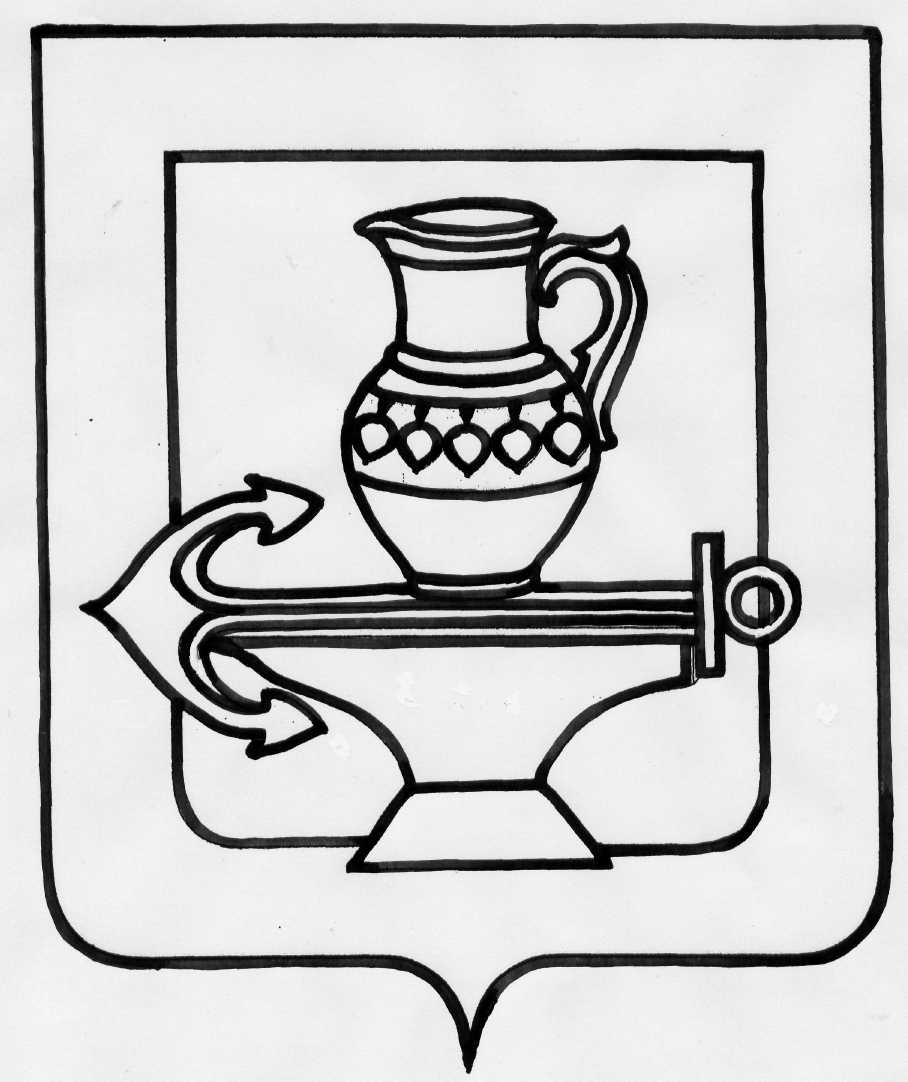 АДМИНИСТРАЦИЯСЕЛЬСКОГО ПОСЕЛЕНИЯ ЛЕНИНСКИЙ СЕЛЬСОВЕТЛИПЕЦКОГО МУНИЦИПАЛЬНОГО РАЙОНА ЛИПЕЦКОЙ ОБЛАСТИРОССИЙСКОЙ ФЕДЕРАЦИИП О С Т А Н О В Л Е Н И Е26.10.2017 г.                                                                                                   № 313О внесении изменений в муниципальную программу «Устойчивое развитие сельского поселения Ленинский сельсовет на 2014-2020 годы», утвержденную постановлением администрации сельского поселения Ленинский сельсовет Липецкого муниципального района Липецкой области № 323 от 02.12.2013 г. с изменениями принятыми постановлениями администрации сельского поселения Ленинский сельсовет №2 от 18.01.2016 г. О внесении изменений в муниципальную программу «Устойчивое развитие сельского поселения Ленинский сельсовет на 2014-2020 годы», утвержденную постановлением администрации сельского поселения Ленинский сельсовет Липецкого муниципального района Липецкой области № 323 от 02.12.2013 г. и № 34 от 18.04.2016 г. «О внесении изменений в муниципальную программу «Устойчивое развитие сельского поселения Ленинский сельсовет на 2014-2020 годы», утвержденную постановлением администрации сельского поселения Ленинский сельсовет Липецкого муниципального района Липецкой области № 323 от 02.12.2013 г.   В связи с изменением объема финансирования мероприятий, руководствуясь Уставом сельского поселения Ленинский сельсовет Липецкого муниципального района Липецкой области, администрация сельского поселения Ленинский сельсоветПОСТАНОВЛЯЕТ:   1.Внести изменения в муниципальную программу «Устойчивое развитие сельского поселения Ленинский сельсовет на 2014-2020 годы», утвержденную постановлением администрации сельского поселения Ленинский сельсовет Липецкого муниципального района Липецкой области № 323 от 02.12.2013 с изменениями, принятыми постановлением администрации сельского поселения Ленинский сельсовет № 2 от 18.01.2016 г. О внесении изменений в муниципальную программу «Устойчивое развитие сельского поселения Ленинский сельсовет на 2014-2020 годы», утвержденную постановлением администрации сельского поселения Ленинский сельсовет Липецкого муниципального района Липецкой области № 323 от 02.12.2013 г. и № 34 от 18.04.2016 г. «О внесении изменений в муниципальную программу «Устойчивое развитие сельского поселения Ленинский сельсовет на 2014-2020 годы», утвержденную постановлением администрации сельского поселения Ленинский сельсовет Липецкого муниципального района Липецкой области № 323 от 02.12.2013 г. изменения (прилагаются).   2.Настоящее постановление вступает в силу со дня его официального обнародования.Глава администрациисельского поселенияЛенинский сельсовет                                                                                                        О.В. Коротеев                                                                                                       Приложение                                                                                                       к постановлению администрациисельского поселения Ленинский сельсовет                                                                                                         Липецкого муниципального района                                                                                                            № 313 от 26.10.2017 гИзмененияв муниципальную программу «Устойчивое развитие сельского поселения Ленинский сельсовет на 2014-2020 годы», утвержденную постановлением администрации сельского поселения Ленинский сельсовет Липецкого муниципального района Липецкой области № 323 от 02.12.2013 г. с изменениями, принятыми постановлением администрации сельского поселения Ленинский сельсовет № 2 от 18.01.2016 г. «О внесении изменений в муниципальную программу Устойчивое развитие сельского поселения Ленинский сельсовет на 2014-2020 годы» и № 34 от 18.04.2016 г. «О внесении изменений в муниципальную программу Устойчивое развитие сельского поселения Ленинский сельсовет на 2014-2020 годы», утвержденную постановлением администрации сельского поселения Ленинский сельсовет Липецкого муниципального района Липецкой области№ 323 от 02.12.2013 г.»Статья 1.В паспорте муниципальной программы «Устойчивое развитие сельского поселенияЛенинский сельсовет Липецкого муниципального района Липецкой области на 2014-2020 годы» графу «Объем финансирования за счет средств местного бюджета всего, в том числе по годам реализации муниципальной программы» изложить в новой редакции:статью 1 изложить в новой редакции:1. Характеристика текущего состояния, формулировка основных проблем, анализ социальных, финансово-экономических и прочих рисков в сфере устойчивого развития сельского поселения Ленинский сельсовет Липецкого муниципального района   Решение задачи по повышению уровня и качества жизни населения, устойчивому развитию сельской территории требует пересмотра места и роли сельских территорий в осуществлении стратегических социально-экономических преобразований в стране, в том числе принятия мер по созданию предпосылок для устойчивого развития сельских территорий путем:- повышение уровня комфортности условий жизнедеятельности;-повышения доступности улучшения жилищных условий для сельского населения;- повышения престижности труда в сельской местности и формирования в обществе позитивного отношения к сельскому образу жизни;- улучшения демографической ситуации;развития в сельской местности местного самоуправления и институтов гражданского общества.   В ходе экономических преобразований в аграрной сфере сформирован и планово наращивается производственный потенциал, дальнейшее эффективное развитие которого во многом зависит от стабильности комплексного развития сельских территорий, активизации человеческого фактора, экономического роста. Наращивание социально-экономического потенциала сельских территорий придаст этому процессу устойчивости и необратимости.   Анализ социально-экономического положения сельского поселения Ленинский сельсовет, свидетельствует о положительной динамике основных показателей, характеризующих развитие поселения.   Общая площадь территории сельского поселения Ленинский сельсовет составляет , из них: земли сельскохозяйственного назначения - , земли лесного фонда – , земли водного фонда – , земли, используемые для личного подсобного хозяйства - , земли населенных пунктов - .    На территории сельского поселения Ленинский сельсовет располагаются 4 населенных пункта: с. Троицкое, с. Ленино, с. Елецкое, с. Пады.   Численность населения сельского поселения по состоянию на 01.01.2013г. составила 5732 человека, в том числе трудоспособного населения 3312 человек. Структура населения характеризуется следующими данными (таблица 1).Характеристика численности, занятости населения сельского поселения по состоянию на 01.01.2013г.   Население с 1990 года за счет миграции граждан и естественной прибыли ежегодно увеличивается на 3-5 %. Структура возрастного состава населения изменяется в сторону увеличения граждан от 30 до 60 лет. Средняя продолжительность жизни у женщин составляет 74,4 года, у мужчин 65,7 лет. Рождаемость повышается, смертность понижается. Прогнозно численность населения к 2020 году составит 7500 человек.   Основой экономического потенциала являются предприятия сельскохозяйственного назначения: ООО «Май», КФХ «Май», КФХ «Милованово», ОАО «Куриное Царство» БЦ «Троицкое», ЦИ «Заря». Предприятия динамично развиваются, осваивают новые виды продукции и услуг, расширяют рынки сбыта. Перспективной сферой деятельности является развитие на территории сельского поселения туристического маршрута по популяризации народного промысла «Романовская игрушка». Финансовый потенциал поселения определяется суммарными финансовыми потоками, проходящими через экономику поселения, а также системой взаимоотношений с бюджетами всех уровней. Основными целями при выстраивании бюджетной политики, реализуемой администрацией сельского поселения Ленинский сельсовет, является повышение качества управления финансовыми потоками муниципального образования, создание условий для оптимизации расходных обязательств и обеспечения их выполнения, поддержание экономической и финансовой стабильности как основы для устойчивого социально-экономического развития экономики Ленинского поселения.   В настоящее время на территории поселения находятся 15 торговых предприятий, в том числе 13 магазинов различных форм торговли, 2 кафе, 2 почтовых отделения, офис сбербанка РФ.   Развитие малого бизнеса на территории поселения является приоритетной задачей. Увеличение числа малых предприятий позволяет решать проблемы занятости населения и выводит доход населения на новый более высокий уровень. В малом бизнесе на территории сельского поселения Ленинский сельсовет на 01.01.2013 ведут деятельность 71 малых предприятия и 189 индивидуальных предпринимателей. Ежегодно количество индивидуальных предпринимателей увеличивается на 25-30 человек. Доля населения, занятого в малом бизнесе составляет 8%. С развитием туристического маршрута доля населения, занятого в малом бизнесе будет увеличена.   Социальная инфраструктура включает в себя: второе терапевтическое отделение МУЗ ЦРБ в с. Ленино, офис врача общей практики в с. Ленино, офис врача общей практики в с. Троицкое, 2 аптечных киоска в с. Троицкое. При необходимости консультации больных у узких специалистов в обоих офисах имеются микроавтобусы «УАЗ» для доставки больных в поликлинику ЦРБ Липецкого района. На территории сельского поселения расположены: средняя общеобразовательная школа в с. Троицкое, начальная школа в с. Ленино с общим количеством ученических мест – 520. 2 детских сада в с. Троицкое и с. Ленино с общим количеством детских мест – 212. Образовательные учреждения полностью укомплектованы кадрами, имеющими соответствующее образование.       Кроме того, на территории сельского поселения находятся и функционируют 2 христианских храма: Церковь Пресвятой Троицы (с. Троицкое), храм Рождества Богородицы (с. Ленино).    Благоустройство является приоритетным направлением в развитии населенных пунктов сельского поселения Ленинский сельсовет. Уровень благоустройства любого населенного пункта напрямую связан с качеством среды обитания его жителей, а в конечном счете и с безопасностью проживания.    Для поддержания в удовлетворительном состоянии зеленых насаждений общего пользования и растений необходим систематический уход за существующими насаждениями: вырезка поросли, уборка аварийных и старых деревьев, подсадка саженцев. В сельском поселении Ленинский сельсовет отсутствует штат рабочих по благоустройству, участие в этой работе принимают работники администрации, жители, учащиеся, трудящиеся предприятий. Для решения этой проблемы необходимо, чтобы работы по озеленению выполнялись специалистами, по плану, в соответствии с требованиями стандартов. Кроме того, действия участников, принимающих участие в решении данной проблемы, должны быть согласованы между собой.    Сети наружного освещения по улицам населенных пунктов включают в себя 802 светильника, которые обслуживает ОАО «Липецкие районные электрические сети».  Постоянно проводятся работы по ремонту и обслуживанию сетей наружного освещения. Таким образом, проблема заключается в восстановлении имеющегося освещения, его реконструкции и строительстве нового на улицах населенных пунктов муниципального образования.   На территории сельского поселения Ленинский сельсовет находится 4 гражданских кладбища. Места захоронения требуют постоянного ухода. Для поддержания кладбищ в нормальном состоянии необходимо организовывать подвоз песка, устанавливать ограждения. Кладбища перегружены, ведется работа по обустройству нового кладбища в соответствии с генеральным планом.   На территории поселения проводятся работы по приведению улиц поселения и дворовых территорий в соответствие санитарному и эстетическому состоянию. Установлены контейнеры ТБО. Основная причина захламления территорий поселения путем несанкционированной выгрузки бытовых и строительных отходов организациями, учреждениями и жителями поселения – не соблюдение правил благоустройства администрации сельского поселения Ленинский сельсовет. Работы по ликвидации несанкционированных свалок на территории поселения проводятся не в полном объеме из-за отсутствия финансирования данных мероприятий.   Несоблюдение требований содержания животных населением, организация несанкционированных свалок ведет к распространению бродячих животных, создающих угрозу жизнедеятельности населения. На территории поселения проводятся работы по отлову бродячих животных специализированными службами.    Одним из ключевых направлений является социальная сфера и ее развитие. Состояние данной сферы во многом определяет процессы воспроизводства трудовых ресурсов, их количество и качество, уровень научно-технического развития производительных сил, культурную и духовную жизнь общества. Базовые составляющие социальной сферы поселения: образование, культура, молодежь.   В настоящее время основным источником гармоничного развития личности и повышения качества жизни является развитие социальной сферы.    Главной задачей администрации сельского поселения в области физической культуры и спорта является укрепление здоровья, формирование у населения положительного отношения к занятиям физической культурой. В сельском поселении Ленинский сельсовет созданы условия, обеспечивающие возможность для жителей населенных пунктов вести здоровый образ жизни, систематически заниматься физической культурой и спортом. Осознавая важность физического развития населения сельского поселения, стоит задача: больше внимания уделять физкультурно–массовым и спортивным мероприятиям, развитию массовой физической культуры среди населения всех возрастных групп.   На территории поселения функционирую 2 спортивных зала площадью 117 кв.м. в с. Ленино, 162 кв.м.  с. Троицкое, 2 хоккейные коробки, 2 волейбольные площадки, 3 футбольных поля.   Результат развития физической культуры и спорта на территории сельского поселения наглядно проявляется в спортивных мероприятиях различного уровня, где команды сельского поселения Ленинский сельсовет регулярно занимает призовые места.   Преобразования в обществе, экономические и политические реформы не могли не затронуть культурную жизнь, которая в последние годы функционирует под воздействием роста творческой инициативы граждан, потребителей культурных услуг.   Деятельность учреждений культуры сельского поселения является одной из важнейших составляющих современной культурной жизни на селе.   В сельском поселении Ленинский сельсовет не в полной мере созданы условия для массового культурного отдыха жителей поселения. Учреждение культуры МБУК «Ленинский поселенческий Центр культуры и досуга» в настоящее времяв связи с капитальным ремонтом работает неполноценно, его филиал в с. Ленино признан аварийным. Полноценно функционируют 2 библиотеки. Книжный фонд библиотек составляет 25 тыс. экземпляров, книгообеспеченность на 1 читателя – 6,8 книг. Средняя читаемость среди населения сельского поселения составляет 22%.   Наряду с выше указанными проблемами также имеют место ряд проблем, стоящих перед сферой культуры. Из-за недостаточного финансирования увеличился разрыв между культурными потребностями населения и возможностями их удовлетворения. Материально - техническая база учреждений культуры сельского поселения отстает от современных требований и   нуждается в совершенствовании.На финансирование учреждений культуры сельского поселения израсходовано в 2012 году 3203,4 тыс. рублей. На 2013 год в бюджете предусмотрено 3279,0 тыс. рублей.Участники художественных коллективов Центра культуры принимают участие в областных, районных, мероприятиях, становясь победителями, призерами и лауреатами различных конкурсов и фестивалей. На базе Центра культуры в с. Троицкое с целью возрождения русских народных традиций, русского народного творчества создан музей старинного быта.   Библиотеки поселения выполняют важнейшие социальные и коммуникативные функции, являются одним из базовых элементов культурной, образовательной и информационной инфраструктуры населения, вносят весомый вклад в экономическое развитие сельского поселения и Липецкого муниципального района. Для развития единой библиотечной информационной среды библиотеки укомплектованы компьютерной техникой, осталось обеспечить им выход в сеть Интернет.   В вопросах обеспечения первичных мер пожарной безопасности, в поселении ведется планомерная работа.    В 2011 году, после принятия Федерального закона №100 «О добровольной пожарной охране» была создана добровольная пожарная дружина (ДПД) в составе 10 человек из числа местных жителей. Организовано дежурство добровольцев.   На территории поселения имеется 30 пожарных гидрантов. Гидранты оборудованы указателями. В зимний период дороги к ним расчищаются.На территории поселения расположены 5 прудов, один из них используется как пожарный водоем.    В сельском поселении Ленинский сельсовет создана комиссия по предупреждению и ликвидации чрезвычайных ситуаций и обеспечению пожарной безопасности.   Утверждено положение о работе комиссии, в состав которой вошло 10 человек. Разработан порядок обучения населения способам защиты от опасностей, возникших при ведении военных действий или чрезвычайных ситуаций на территории сельского поселения. Руководителям предприятий независимо от организационно-правовых форм и форм собственности рекомендовано руководствоваться этим порядком   Одним из основных условий поступательного развития местного самоуправления является повышение профессионализма и компетентности кадрового состава органов местного самоуправления, реализация которого тесно взаимосвязана с задачей по созданию и эффективному применению системы непрерывного профессионального развития муниципальных служащих.   Подготовка кадров для органов местного самоуправления является одним из инструментов повышения эффективности муниципального управления.    По состоянию на 1 января . в органах местного самоуправления сельского поселения Ленинский сельсовет Липецкого муниципального района работают 6 муниципальных служащих.   Возрастной состав муниципальных служащих органов местного самоуправления в сельском поселении: до 30 лет – 17 % (1 человек), от 30 до 50 лет – 66 % (4 человека), от 55 лет – 17 % (1 человек).  Из общего числа муниципальных служащих и лиц, замещающих муниципальные должности, на 1 января . высшее профессиональное образование имеют 50 % (3 человека), среднее профессиональное –  50 % (3 человека).    В целях формирования качественного кадрового состава, своевременного замещения вакантных должностей на муниципальной службе одним из основных источников пополнения кадров должен стать кадровый резерв.   Реализация Программы должна способствовать формированию у муниципальных служащих необходимых профессиональных знаний, умений и навыков, позволяющих эффективно исполнять должностные обязанности в органах местного самоуправления.   Территориальное планирование развития сельского поселения Ленинский сельсовет осуществляется посредством разработки градостроительной документации. Разработка градостроительной документации производится на основании градостроительного кодекса Российской Федерации.    Документы территориального планирования сельского поселения учитываются при комплексном решении вопросов социально-экономического развития, установления границ муниципальных образований, принятия решений о переводе земель из одной категории в другую, планирования и организации рационального использования земель и их охраны, последующей разработке градостроительной документации других видов, а также при разработке программ социально-экономического развития территорий муниципальных образований, целевых программ, схем и проектов развития инженерной, транспортной и социальной инфраструктур, схем охраны природы и природопользования, схем защиты территорий, подверженных воздействию чрезвычайных ситуаций природного и техногенного характера.   В связи с этим, устойчивое развитие сельских территорий отнесено к числу приоритетных направлений администрации сельского поселения Ленинский сельсовет, инструментом реализации которых является настоящая Программа.   Дальнейшее развитие сельского поселения Ленинский сельсоветво многом зависит от улучшения качественных характеристик трудовых ресурсов в сельской местности, повышения уровня и качества жизни на селе.   Основными причинами исторически сложившейся неблагоприятной ситуации в комплексном развитии села является недофинансирование развития социальной и инженерной инфраструктуры в сельской местности, высокий уровень затратности комплексного развития сельских территорий в связи с мелкодисперсным характером сельского расселения.   Материальное положение преобладающей части сельского населения не позволяет использовать систему ипотечного кредитования жилищного строительства. Уровень благоустройства сельского жилищного фонда несколько ниже городского уровня.   Не могут быть признаны удовлетворительными и темпы обеспечения жильем граждан, молодых семей и молодых специалистов, признанных нуждающимися в улучшении жилищных условий.   Не соответствующий уровень комфортности проживания в сельской местности влияет на миграционные настроения сельского населения, особенно молодежи. Соответственно, сокращается источник расширенного воспроизводства трудоресурсного потенциала сельского поселения.   С учетом объективных особенностей развития сельских территорий и имеющегося разрыва в уровне и качестве жизни на селе по сравнению с городскими территориями достижение прогресса в изменении сложившейся ситуации возможно только на условиях использования программно-целевого метода, в том числе постановки задачи, определения путей ее решения с привлечением средств областного, федерального бюджетов и внебюджетных источников.   К основным рискам, способным оказать негативное влияние на результаты реализации Программы, можно отнести:- несвоевременность разработки, согласования и принятия документов, обеспечивающих выполнение мероприятий Программы;- нарушение сроков реализации как отдельных мероприятий, так и всей Программы в целом;- ограничение финансирования Программы из бюджета сельского поселения;- проблема координации деятельности большого числа участников и исполнителей программных мероприятий;- не освоение субсидий областного и федерального бюджета.   К мерам управления рисками с целью их минимизации их влияния на достижение целей Программы относятся:1.Детальная проработка схемы взаимодействия участников и исполнителей реализации программных мероприятий.2. Координация деятельности участников и исполнителей Программы.3. Контролирование достижений, поставленных на определенном этапе задач.4.Осуществление проведения аналитических мероприятий.5.Осуществление корректировки показателей и мероприятий Программы.6. Проведение работы и использование средств массовой информации для пропаганды реализуемых мероприятий.   В целях эффективного решения названных проблем требуется реализация мероприятий муниципальной программы «Устойчивое развитие сельского поселения Ленинский сельсовет на 2014-2020 годы».Статью 5 изложить в новой редакции:5. Краткое описание ресурсного обеспечения муниципальной программы за счёт бюджетных ассигнований по годам реализации муниципальной программы   Финансовое обеспечение реализации Программы в 2014-2020 годах планируется осуществлять за счет бюджетных ассигнований бюджета поселения в пределах предусмотренных лимитов финансирования.   Общий объем финансирования Программы за весь период реализации прогнозно составит 162077,6 тыс.руб., в том числе:   -подпрограммы «Повышение уровня благоустройства на территории сельского поселения Ленинский сельсовет в 2014-2020 годах» предположительно 17591,2 тыс.руб.;    -подпрограммы «Развитие социальной сферы в сельском поселении Ленинский сельсовет в 2014-2020 годах» предположительно 23466,7 тыс. руб.;   -подпрограммы «Обеспечение безопасности человека на территории сельского поселения Ленинский сельсовет в 2014-2020 годах» предположительно 2500,0 тыс.руб.;   -подпрограммы «Создание системы эффективного муниципального управления в сельском поселении Ленинский сельсовет на 2014-2020 годы» предположительно 4194,0 тыс. руб.»   4) подпрограмму «Повышение уровня благоустройства на территории сельского поселения Ленинский сельсовет в 2014-2020 годах» изложить в новой редакцииПАСПОРТподпрограммы муниципальной программы «Повышение уровня благоустройства на территории сельского поселения Ленинский сельсовет в 2014-2020 годах» (далее – Подпрограмма)1.Характеристика сферы реализации Подпрограммы,описание основных проблем и рисков в сфере муниципального управленияв сельском поселении Ленинский сельсовет     В современных условиях встает вопрос о более качественном кадровом наполнении органов местного самоуправления, эффективном использовании их профессиональных и личностных способностей с учетом сложившейся в системе муниципальной службы кадровой ситуации.   Эффективность работы органов местного самоуправления напрямую зависит от уровня профессиональной подготовленности муниципальных служащих. Подготовка кадров для органов местного самоуправления является одним из инструментов повышения эффективности муниципального управления. Отсутствие необходимых знаний и профессиональных навыков муниципальных служащих приводит к низкому качеству управленческих решений.   Поэтому современная кадровая политика предъявляет серьезные требования к подготовке, переподготовке и повышению квалификации муниципальных служащих, формированию кадрового резерва для замещения вакантных должностей муниципальной службы.    По состоянию на 1 января . в администрации сельского поселения Ленинский сельсовет Липецкого муниципального района проходят службу 6 муниципальных служащих.   Возрастной состав муниципальных служащих органов местного самоуправления в сельском поселении: до 30 лет – 17 % (1 человек), от 30 до 50 лет – 66 % (4 человека), от 55 лет – 17 % (1 человек).  Из общего числа муниципальных служащих высшее профессиональное образование имеют 50 % (3 человека), среднее профессиональное –  50 % (3 человека).   Наличие разницы в размерах оплаты труда между муниципальными служащими и работниками немуниципального сектора затрудняет привлечение на муниципальную службу молодых квалифицированных специалистов, что снижает эффективность деятельности органов местного самоуправления, ухудшает профессиональный и возрастной состав муниципальных служащих.    Работа по повышению качества подготовки кадров для органов местного самоуправления требует увеличения объемов существующей подготовки, переподготовки и повышения квалификации кадров.   Достижение необходимых результатов возможно посредством:    - методического обеспечения органов местного самоуправления по вопросам практического применения федерального и регионального законодательства о муниципальной службе;   - развития современной системы информационно-технического обеспечения муниципальной службы;   - использования современных технологий управления;   - повышения эффективности кадровой политики в сфере муниципального управления.   Реализация Подпрограммы направлена на формирование у муниципальных служащих необходимых профессиональных знаний, умений и навыков, позволяющих эффективно выполнять должностные обязанности.   В настоящее время в сфере развития кадрового потенциала муниципальной службы и информационного обеспечения деятельности органов местного самоуправления сохраняется ряд нерешенных проблем, в том числе:   - недостаток профессиональных знаний и опыта муниципальных служащих;   - низкая мотивация.   В целях формирования качественного кадрового состава, своевременного замещения вакантных должностей на муниципальной службе одним из основных источников пополнения кадров должен стать кадровый резерв.   Территориальное планирование развития сельского поселения Ленинский сельсовет осуществляется посредством разработки градостроительной документации. Разработка градостроительной документации производится на основании градостроительного кодекса Российской Федерации.    Документы территориального планирования сельского поселения учитываются при комплексном решении вопросов социально-экономического развития, установления границ муниципальных образований, принятия решений о переводе земель из одной категории в другую, планирования и организации рационального использования земель и их охраны, последующей разработке градостроительной документации других видов, а также при разработке программ социально-экономического развития территорий муниципальных образований, целевых программ, схем и проектов развития инженерной, транспортной и социальной инфраструктур, схем охраны природы и природопользования, схем защиты территорий, подверженных воздействию чрезвычайных ситуаций природного и техногенного характера.2. Приоритеты муниципальной политики в сфере реализации Подпрограммы, задачи, описание показателей задач Подпрограммы   В качестве приоритетных направлений в сфере муниципального управления в сельском поселении Ленинский сельсовет, на достижение которых направлено содержание программных мероприятий, рассматриваются:   -  Организация работы по направлению муниципальных служащих на курсы повышения квалификации, создание эффективного механизма подбора и расстановки кадров, повышение престижа муниципальной службы и авторитета муниципальных служащих.   Проведение данных мероприятий будет способствовать обеспечению единства муниципальной службы, координации деятельности в вопросах поступления на муниципальную службу, ее прохождения, а также профессионального развития муниципальных служащих и формирования квалифицированного кадрового состава муниципальной службы.- приобретение информационных услуг с использованием информационно-правовых систем.- приобретение услуг по сопровождению сетевого программного обеспечения электронного ведения похозяйственного учета.- создание условий для деятельности органов местного самоуправления сельского поселения.   Реализация мероприятий будет направлена на организацию работы по финансовому обеспечению деятельности исполнительно-распорядительного органа местного самоуправления, финансированию расходов на обслуживание деятельности органов местного самоуправления сельского поселения.- постановка на кадастровый учет земельных участков.- изготовление технических планов на объекты недвижимости.- разработка градостроительной документации в соответствии с установленными нормами и правилами.   В ходе реализации Программы будет повышена эффективность муниципального управления в сельском поселении путем решения следующих задач:   1. Повышение эффективности деятельности органов местного самоуправления сельского поселения Ленинский сельсовет;   2. Обеспечение условий для профессиональной деятельности работников органа местного самоуправления сельского поселения;   3. Создание условий для эффективного управления муниципальным имуществом и земельными участками;   4. Обеспечение проведения мероприятий по разработке градостроительной документации.	Показателями задач являются:   - доля муниципальных служащих, прошедших профессиональную переподготовку, повышение квалификации, %;   - число действующих специализированных информационно-правовых систем из области обеспечения деятельности ОМСУ, предназначенных выполнять несмежные функции, ед.   - улучшение качества ведения похозяйственного учета в электронном виде%;   - расходы бюджета муниципального образования на содержание работников органа местного самоуправления сельского поселения в расчете на одного жителя, руб.   -количество изготовленных технических планов на объекты недвижимости ед.;   - количество земельных участков, поставленных на кадастровый учет, ед.   - соответствие градостроительной документации установленным нормам и правилам, %.3. Сроки и этапы реализации подпрограммыСрок реализации Подпрограммы охватывает период 2014-2020 годов без выделения этапов.4. Характеристика основных мероприятий Подпрограммы с описанием всех механизмов и инструментов, реализация которых запланирована в составе основных мероприятий   Основное мероприятие 1 задачи 1 Подпрограммы 4 «Организация работы по направлению муниципальных служащих на курсы повышения квалификации» включает:   направление муниципальных служащих на курсы повышения квалификации.Основное мероприятие 2 задачи 1 Подпрограммы 4 «Приобретение информационных услуг с использованием информационно-правовых систем» включает:    - приобретение услуг по обслуживанию и сопровождению программного обеспечения для бухгалтерского учета;   - приобретение услуг по обслуживанию и сопровождению программного обеспечения для электронного документооборотаОсновное мероприятие 3 задачи 1 Подпрограммы 4 «Приобретение услуг по сопровождению сетевого программного обеспечения электронного ведения похозяйственного учета» включает:   приобретение услуг по обслуживанию и сопровождению программного обеспечения «Электронная похозяйственная книга».Основное мероприятие 1 задачи 2 Подпрограммы 4 «Финансовое обеспечение деятельности исполнительно-распорядительного органа местного самоуправления» позволит создать условия для профессиональной деятельности работников органов местного самоуправления сельского поселения.Основное мероприятие 1 задачи 3 Подпрограммы 4 «Изготовление технических планов на объекты недвижимости» включает:   проведение технической инвентаризации объектов недвижимости и регистрация прав собственности.Основное мероприятие 2 задачи 3 Подпрограммы 4 «Постановка на кадастровый учет земельных участков» включает:    обмер земельных участков, постановка их на кадастровый учет, получение правоустанавливающих документов.   Основное мероприятие 1 задачи 4 Подпрограммы 4«Разработка градостроительной документации в соответствии с установленными нормами и правилами» включает:   корректировку градостроительной документации о территориальном планировании сельского поселения.5. Обоснование объема финансовых ресурсов, необходимых для реализации Подпрограммы   Общий объем финансирования мероприятий Подпрограммы в 2014-2020 гг. предположительно составит всего 42744,0 тыс.руб., в том числе: за счет средств бюджета поселения 4494,0 тыс.руб.    Объемы финансирования подпрограммы ежегодно уточняются при формировании бюджета сельского поселения на очередной финансовый год и плановый период.5) приложение № 1 программы изложить в новой редакции:Приложение 1к муниципальной программе«Устойчивое развитие сельского поселения Ленинский сельсовет Липецкого муниципального района Липецкой области на 2014-2020 годы»Сведения об индикаторах цели и показателях задач муниципальной программы«Устойчивое развитие сельского поселения Ленинский сельсовет Липецкого муниципального района Липецкой области на 2014-2020 годы»  6) Приложения № 2 программы изложить в новой редакции:                                                                                                                                                Приложение 2                                                                                                                                                    к муниципальной программе                                                                                                                                                    «Устойчивое развитие сельского поселения Ленинский сельсоветЛипецкого муниципального района Липецкой области на 2014-2020 годы»Ресурсное обеспечение реализации муниципальной программы «Устойчивое развитие сельского поселения Ленинский сельсовет Липецкого муниципального района Липецкой области на 2014-2020 годы» за счет средств бюджета сельского поселения7) приложение № 3 программы изложить в новой редакции:Приложение 3к муниципальной программе «Устойчивое развитие сельского поселения Ленинский сельсоветЛипецкого муниципального района Липецкой области на 2014-2020 годы»Прогнозная оценка расходов по источникам ресурсного обеспечения на реализацию муниципальной программы «Устойчивое развитие сельского поселения Ленинский сельсовет Липецкого муниципального района Липецкой области на 2014-2020 годы»Объемы финансирования за счет средств местного бюджета всего, в том числе по годам реализации ПодпрограммыОбъемы финансирования, связанные с реализацией Подпрограммы, финансируемые за счет средств бюджета поселения, предположительно составляет всего 17291,2 тыс. руб., 2014 год - 21651,9 тыс. руб.;2015 год -21769,2 тыс. руб.;2016 год – 23951,3 тыс. руб.;2017 год – 24751,3 тыс. руб.;2018 год – 23551,3 тыс. руб.;2019 год – 23451,3 руб.;2020 год – 23451,3 тыс. руб.Объемы финансирования подпрограммы ежегодно уточняются при формировании бюджета поселения на очередной финансовый год и плановый периодЧисленность населения (чел.)Численность населения (чел.)Численность населения (чел.)Численность населения (чел.)Численность населения (чел.)Численность населения (чел.)Наличие и занятость трудоспособного населения сельского поселения (чел.)Наличие и занятость трудоспособного населения сельского поселения (чел.)Наличие и занятость трудоспособного населения сельского поселения (чел.)Наличие и занятость трудоспособного населения сельского поселения (чел.)Наличие и занятость трудоспособного населения сельского поселения (чел.)Наличие и занятость трудоспособного населения сельского поселения (чел.)Наличие и занятость трудоспособного населения сельского поселения (чел.)ВсегоВ т.ч. по возрастным группамВ т.ч. по возрастным группамВ т.ч. по возрастным группамВ т.ч. по возрастным группамВ т.ч. по возрастным группамТрудоспособноенаселение-всегоЗанято на территории Муниципального районаЗанято на территории Муниципального районаЗанято на территории Муниципального районаЗанято на территории Муниципального районаРаботает за пределами территории районаНе обеспеченоработойдо 7 лет7-18 лет18-35 лет35-60 летсвыше 60 летТрудоспособноенаселение-всегов том числев том числев том числев том числеРаботает за пределами территории районаНе обеспеченоработойдо 7 лет7-18 лет18-35 лет35-60 летсвыше 60 летТрудоспособноенаселение-всегов сельско-хозяйственномпроизводстве в организациях бюджетной сферыВ прочих организацияхВ личном подсобном хозяйствеРаботает за пределами территории районаНе обеспеченоработой123456789101112135732377732134721421134331231916827911879Ответственный исполнитель Администрация сельского поселения Ленинский сельсовет Липецкого муниципального района Липецкой области Задачи Подпрограммы1. Обеспечение проведения мероприятий по благоустройству территории поселения Показатели задач ПодпрограммыПоказатель 1 задачи1: - Количество высаженных деревьев, декоративных кустарников, ед.Показатель 2 задачи 1: - Количество ликвидированных несанкционированных свалок, ед.Показатель 3 задачи 1: - доля протяженности освещенных частей улиц, проездов в их общей протяженности, %Показатель 4 задачи 1: - объем выполненных мероприятий по очистке дорог от снега в зимний период, км.Показатель 5 задачи 1: - количество построенных детских и спортивных площадок, ед.Сроки и этапы реализации Подпрограммы2014 – 2020 годыОбъемы финансирования за счёт средств местного бюджета всего, в том числе по годам реализации ПодпрограммыОбъемы финансирования, связанные с реализацией Подпрограммы, финансируемые за счет средств бюджетапоселения, предположительно составят всего 18091,2 тыс. руб., из них:2014 год – 3727,5 тыс. руб.;2015 год – 3455,7 тыс. руб.;2016 год – 2021,6 тыс. руб.;2017 год – 2821,6 тыс. руб.;2018 год – 2021,6 тыс. руб.;2019 год –  2021,6 тыс. руб.;2020 год – 2021,6 тыс. руб.Объемы финансирования подпрограммы ежегодно уточняются при формировании бюджета поселения на очередной финансовый год и плановый периодОжидаемые результаты реализации ПодпрограммыВ результате реализации Подпрограммы ожидается к 2020 году:- Увеличение количества высаженных деревьев, декоративных кустарников до 500 ед.- Доведение количества несанкционированных свалок до 0 ед.- доля протяженности освещенных частей улиц, проездов в их общей протяженности – 90%.- строительство детских и спортивных площадок 6 ед.№ п/пНаименование целей, индикаторов, задач, показателей, подпрограмм, основных мероприятийОтветственный исполнитель, соисполнительОтветственный исполнитель, соисполнительОтветственный исполнитель, соисполнительОтветственный исполнитель, соисполнительОтветственный исполнитель, соисполнительОтветственный исполнитель, соисполнительОтветственный исполнитель, соисполнительОтветственный исполнитель, соисполнительОтветственный исполнитель, соисполнительОтветственный исполнитель, соисполнительЕд.измеренЕд.измеренЕд.измеренЕд.измеренЗначения индикаторов и показателейЗначения индикаторов и показателейЗначения индикаторов и показателейЗначения индикаторов и показателейЗначения индикаторов и показателейЗначения индикаторов и показателейЗначения индикаторов и показателейЗначения индикаторов и показателейЗначения индикаторов и показателейЗначения индикаторов и показателейЗначения индикаторов и показателейЗначения индикаторов и показателейЗначения индикаторов и показателейЗначения индикаторов и показателейЗначения индикаторов и показателейЗначения индикаторов и показателейЗначения индикаторов и показателейЗначения индикаторов и показателейЗначения индикаторов и показателейЗначения индикаторов и показателейЗначения индикаторов и показателейЗначения индикаторов и показателейЗначения индикаторов и показателейЗначения индикаторов и показателейЗначения индикаторов и показателейЗначения индикаторов и показателейЗначения индикаторов и показателейЗначения индикаторов и показателейЗначения индикаторов и показателей№ п/пНаименование целей, индикаторов, задач, показателей, подпрограмм, основных мероприятийОтветственный исполнитель, соисполнительОтветственный исполнитель, соисполнительОтветственный исполнитель, соисполнительОтветственный исполнитель, соисполнительОтветственный исполнитель, соисполнительОтветственный исполнитель, соисполнительОтветственный исполнитель, соисполнительОтветственный исполнитель, соисполнительОтветственный исполнитель, соисполнительОтветственный исполнитель, соисполнительЕд.измеренЕд.измеренЕд.измеренЕд.измерен2013 год2013 год2013 год2013 год2013 год2014 год2014 год2014 год2014 год2014 год2014 год2015 год2015 год2015 год2015 год2016 год2016 год2016 год2016 год2016 год2017 год2017 год2017 год2018 год2018 год2019 год2019 год2019 год2020 год12333333333344445555566666677778888899910101111111211Цель муниципальной программыСоздание комфортных условий жизнедеятельности в сельском поселении Ленинский сельсоветЦель муниципальной программыСоздание комфортных условий жизнедеятельности в сельском поселении Ленинский сельсоветЦель муниципальной программыСоздание комфортных условий жизнедеятельности в сельском поселении Ленинский сельсоветЦель муниципальной программыСоздание комфортных условий жизнедеятельности в сельском поселении Ленинский сельсоветЦель муниципальной программыСоздание комфортных условий жизнедеятельности в сельском поселении Ленинский сельсоветЦель муниципальной программыСоздание комфортных условий жизнедеятельности в сельском поселении Ленинский сельсоветЦель муниципальной программыСоздание комфортных условий жизнедеятельности в сельском поселении Ленинский сельсоветЦель муниципальной программыСоздание комфортных условий жизнедеятельности в сельском поселении Ленинский сельсоветЦель муниципальной программыСоздание комфортных условий жизнедеятельности в сельском поселении Ленинский сельсоветЦель муниципальной программыСоздание комфортных условий жизнедеятельности в сельском поселении Ленинский сельсоветЦель муниципальной программыСоздание комфортных условий жизнедеятельности в сельском поселении Ленинский сельсоветЦель муниципальной программыСоздание комфортных условий жизнедеятельности в сельском поселении Ленинский сельсоветЦель муниципальной программыСоздание комфортных условий жизнедеятельности в сельском поселении Ленинский сельсоветЦель муниципальной программыСоздание комфортных условий жизнедеятельности в сельском поселении Ленинский сельсоветЦель муниципальной программыСоздание комфортных условий жизнедеятельности в сельском поселении Ленинский сельсоветЦель муниципальной программыСоздание комфортных условий жизнедеятельности в сельском поселении Ленинский сельсоветЦель муниципальной программыСоздание комфортных условий жизнедеятельности в сельском поселении Ленинский сельсоветЦель муниципальной программыСоздание комфортных условий жизнедеятельности в сельском поселении Ленинский сельсоветЦель муниципальной программыСоздание комфортных условий жизнедеятельности в сельском поселении Ленинский сельсоветЦель муниципальной программыСоздание комфортных условий жизнедеятельности в сельском поселении Ленинский сельсоветЦель муниципальной программыСоздание комфортных условий жизнедеятельности в сельском поселении Ленинский сельсоветЦель муниципальной программыСоздание комфортных условий жизнедеятельности в сельском поселении Ленинский сельсоветЦель муниципальной программыСоздание комфортных условий жизнедеятельности в сельском поселении Ленинский сельсоветЦель муниципальной программыСоздание комфортных условий жизнедеятельности в сельском поселении Ленинский сельсоветЦель муниципальной программыСоздание комфортных условий жизнедеятельности в сельском поселении Ленинский сельсоветЦель муниципальной программыСоздание комфортных условий жизнедеятельности в сельском поселении Ленинский сельсоветЦель муниципальной программыСоздание комфортных условий жизнедеятельности в сельском поселении Ленинский сельсоветЦель муниципальной программыСоздание комфортных условий жизнедеятельности в сельском поселении Ленинский сельсоветЦель муниципальной программыСоздание комфортных условий жизнедеятельности в сельском поселении Ленинский сельсоветЦель муниципальной программыСоздание комфортных условий жизнедеятельности в сельском поселении Ленинский сельсоветЦель муниципальной программыСоздание комфортных условий жизнедеятельности в сельском поселении Ленинский сельсоветЦель муниципальной программыСоздание комфортных условий жизнедеятельности в сельском поселении Ленинский сельсоветЦель муниципальной программыСоздание комфортных условий жизнедеятельности в сельском поселении Ленинский сельсоветЦель муниципальной программыСоздание комфортных условий жизнедеятельности в сельском поселении Ленинский сельсоветЦель муниципальной программыСоздание комфортных условий жизнедеятельности в сельском поселении Ленинский сельсоветЦель муниципальной программыСоздание комфортных условий жизнедеятельности в сельском поселении Ленинский сельсоветЦель муниципальной программыСоздание комфортных условий жизнедеятельности в сельском поселении Ленинский сельсоветЦель муниципальной программыСоздание комфортных условий жизнедеятельности в сельском поселении Ленинский сельсоветЦель муниципальной программыСоздание комфортных условий жизнедеятельности в сельском поселении Ленинский сельсоветЦель муниципальной программыСоздание комфортных условий жизнедеятельности в сельском поселении Ленинский сельсоветЦель муниципальной программыСоздание комфортных условий жизнедеятельности в сельском поселении Ленинский сельсоветЦель муниципальной программыСоздание комфортных условий жизнедеятельности в сельском поселении Ленинский сельсоветЦель муниципальной программыСоздание комфортных условий жизнедеятельности в сельском поселении Ленинский сельсоветЦель муниципальной программыСоздание комфортных условий жизнедеятельности в сельском поселении Ленинский сельсовет22Индикаторы целиИндикаторы целиИндикаторы целиИндикаторы целиИндикаторы целиИндикаторы целиИндикаторы целиИндикаторы целиИндикаторы целиИндикаторы целиИндикаторы целиИндикаторы целиИндикаторы целиИндикаторы целиИндикаторы целиИндикаторы целиИндикаторы целиИндикаторы целиИндикаторы целиИндикаторы целиИндикаторы целиИндикаторы целиИндикаторы целиИндикаторы целиИндикаторы целиИндикаторы целиИндикаторы целиИндикаторы целиИндикаторы целиИндикаторы целиИндикаторы целиИндикаторы целиИндикаторы целиИндикаторы целиИндикаторы целиИндикаторы целиИндикаторы целиИндикаторы целиИндикаторы целиИндикаторы целиИндикаторы целиИндикаторы целиИндикаторы целиИндикаторы цели33   Удовлетворенность населения деятельностью органов местного самоуправленияАдминистрация сельского поселения Ленинский сельсоветАдминистрация сельского поселения Ленинский сельсоветАдминистрация сельского поселения Ленинский сельсоветАдминистрация сельского поселения Ленинский сельсоветАдминистрация сельского поселения Ленинский сельсоветАдминистрация сельского поселения Ленинский сельсоветАдминистрация сельского поселения Ленинский сельсоветАдминистрация сельского поселения Ленинский сельсоветАдминистрация сельского поселения Ленинский сельсоветАдминистрация сельского поселения Ленинский сельсовет%%%808080808080828282828282858585858888888888919191939397979710044   Удовлетворенность населения качеством услуг в культурно-досуговой сфереАдминистрация сельского поселения Ленинский сельсоветАдминистрация сельского поселения Ленинский сельсоветАдминистрация сельского поселения Ленинский сельсоветАдминистрация сельского поселения Ленинский сельсоветАдминистрация сельского поселения Ленинский сельсоветАдминистрация сельского поселения Ленинский сельсоветАдминистрация сельского поселения Ленинский сельсоветАдминистрация сельского поселения Ленинский сельсоветАдминистрация сельского поселения Ленинский сельсоветАдминистрация сельского поселения Ленинский сельсовет % % %727272727272767676767676808080808484848484888888929296969610055   Общий ввод жильяАдминистрация сельского поселения Ленинский сельсоветАдминистрация сельского поселения Ленинский сельсоветАдминистрация сельского поселения Ленинский сельсоветАдминистрация сельского поселения Ленинский сельсоветАдминистрация сельского поселения Ленинский сельсоветАдминистрация сельского поселения Ленинский сельсоветАдминистрация сельского поселения Ленинский сельсоветАдминистрация сельского поселения Ленинский сельсоветАдминистрация сельского поселения Ленинский сельсоветАдминистрация сельского поселения Ленинский сельсовет м2 м2 м218321832183218321832183227002700270027002700270035003500350035004100410041004100410059005900590067006700760076007600850066Задача 1 муниципальной программыПовышение уровня внешнего благоустройства и санитарного содержания населенных пунктов сельского поселенияЗадача 1 муниципальной программыПовышение уровня внешнего благоустройства и санитарного содержания населенных пунктов сельского поселенияЗадача 1 муниципальной программыПовышение уровня внешнего благоустройства и санитарного содержания населенных пунктов сельского поселенияЗадача 1 муниципальной программыПовышение уровня внешнего благоустройства и санитарного содержания населенных пунктов сельского поселенияЗадача 1 муниципальной программыПовышение уровня внешнего благоустройства и санитарного содержания населенных пунктов сельского поселенияЗадача 1 муниципальной программыПовышение уровня внешнего благоустройства и санитарного содержания населенных пунктов сельского поселенияЗадача 1 муниципальной программыПовышение уровня внешнего благоустройства и санитарного содержания населенных пунктов сельского поселенияЗадача 1 муниципальной программыПовышение уровня внешнего благоустройства и санитарного содержания населенных пунктов сельского поселенияЗадача 1 муниципальной программыПовышение уровня внешнего благоустройства и санитарного содержания населенных пунктов сельского поселенияЗадача 1 муниципальной программыПовышение уровня внешнего благоустройства и санитарного содержания населенных пунктов сельского поселенияЗадача 1 муниципальной программыПовышение уровня внешнего благоустройства и санитарного содержания населенных пунктов сельского поселенияЗадача 1 муниципальной программыПовышение уровня внешнего благоустройства и санитарного содержания населенных пунктов сельского поселенияЗадача 1 муниципальной программыПовышение уровня внешнего благоустройства и санитарного содержания населенных пунктов сельского поселенияЗадача 1 муниципальной программыПовышение уровня внешнего благоустройства и санитарного содержания населенных пунктов сельского поселенияЗадача 1 муниципальной программыПовышение уровня внешнего благоустройства и санитарного содержания населенных пунктов сельского поселенияЗадача 1 муниципальной программыПовышение уровня внешнего благоустройства и санитарного содержания населенных пунктов сельского поселенияЗадача 1 муниципальной программыПовышение уровня внешнего благоустройства и санитарного содержания населенных пунктов сельского поселенияЗадача 1 муниципальной программыПовышение уровня внешнего благоустройства и санитарного содержания населенных пунктов сельского поселенияЗадача 1 муниципальной программыПовышение уровня внешнего благоустройства и санитарного содержания населенных пунктов сельского поселенияЗадача 1 муниципальной программыПовышение уровня внешнего благоустройства и санитарного содержания населенных пунктов сельского поселенияЗадача 1 муниципальной программыПовышение уровня внешнего благоустройства и санитарного содержания населенных пунктов сельского поселенияЗадача 1 муниципальной программыПовышение уровня внешнего благоустройства и санитарного содержания населенных пунктов сельского поселенияЗадача 1 муниципальной программыПовышение уровня внешнего благоустройства и санитарного содержания населенных пунктов сельского поселенияЗадача 1 муниципальной программыПовышение уровня внешнего благоустройства и санитарного содержания населенных пунктов сельского поселенияЗадача 1 муниципальной программыПовышение уровня внешнего благоустройства и санитарного содержания населенных пунктов сельского поселенияЗадача 1 муниципальной программыПовышение уровня внешнего благоустройства и санитарного содержания населенных пунктов сельского поселенияЗадача 1 муниципальной программыПовышение уровня внешнего благоустройства и санитарного содержания населенных пунктов сельского поселенияЗадача 1 муниципальной программыПовышение уровня внешнего благоустройства и санитарного содержания населенных пунктов сельского поселенияЗадача 1 муниципальной программыПовышение уровня внешнего благоустройства и санитарного содержания населенных пунктов сельского поселенияЗадача 1 муниципальной программыПовышение уровня внешнего благоустройства и санитарного содержания населенных пунктов сельского поселенияЗадача 1 муниципальной программыПовышение уровня внешнего благоустройства и санитарного содержания населенных пунктов сельского поселенияЗадача 1 муниципальной программыПовышение уровня внешнего благоустройства и санитарного содержания населенных пунктов сельского поселенияЗадача 1 муниципальной программыПовышение уровня внешнего благоустройства и санитарного содержания населенных пунктов сельского поселенияЗадача 1 муниципальной программыПовышение уровня внешнего благоустройства и санитарного содержания населенных пунктов сельского поселенияЗадача 1 муниципальной программыПовышение уровня внешнего благоустройства и санитарного содержания населенных пунктов сельского поселенияЗадача 1 муниципальной программыПовышение уровня внешнего благоустройства и санитарного содержания населенных пунктов сельского поселенияЗадача 1 муниципальной программыПовышение уровня внешнего благоустройства и санитарного содержания населенных пунктов сельского поселенияЗадача 1 муниципальной программыПовышение уровня внешнего благоустройства и санитарного содержания населенных пунктов сельского поселенияЗадача 1 муниципальной программыПовышение уровня внешнего благоустройства и санитарного содержания населенных пунктов сельского поселенияЗадача 1 муниципальной программыПовышение уровня внешнего благоустройства и санитарного содержания населенных пунктов сельского поселенияЗадача 1 муниципальной программыПовышение уровня внешнего благоустройства и санитарного содержания населенных пунктов сельского поселенияЗадача 1 муниципальной программыПовышение уровня внешнего благоустройства и санитарного содержания населенных пунктов сельского поселенияЗадача 1 муниципальной программыПовышение уровня внешнего благоустройства и санитарного содержания населенных пунктов сельского поселенияЗадача 1 муниципальной программыПовышение уровня внешнего благоустройства и санитарного содержания населенных пунктов сельского поселения77Показатель 1 задачи 1 программы Объем внебюджетных источников, привлеченных на благоустройство, в расчете на 1 жителяАдминистрация сельского поселения Ленинский сельсоветАдминистрация сельского поселения Ленинский сельсоветАдминистрация сельского поселения Ленинский сельсоветАдминистрация сельского поселения Ленинский сельсоветАдминистрация сельского поселения Ленинский сельсоветАдминистрация сельского поселения Ленинский сельсоветАдминистрация сельского поселения Ленинский сельсоветАдминистрация сельского поселения Ленинский сельсоветтыс. руб.тыс. руб.тыс. руб.тыс. руб.тыс. руб.0,1200,1200,1200,1200,1200,1200,2000,2000,2000,2000,2000,2000,4000,4000,4000,4000,5000,5000,5000,5000,5000,8000,8000,8001,01,01,01,01,01,088Подпрограмма 1«Повышение уровня благоустройства на  территории  сельского  поселения Ленинский сельсовет в 2014-2020 годах»Подпрограмма 1«Повышение уровня благоустройства на  территории  сельского  поселения Ленинский сельсовет в 2014-2020 годах»Подпрограмма 1«Повышение уровня благоустройства на  территории  сельского  поселения Ленинский сельсовет в 2014-2020 годах»Подпрограмма 1«Повышение уровня благоустройства на  территории  сельского  поселения Ленинский сельсовет в 2014-2020 годах»Подпрограмма 1«Повышение уровня благоустройства на  территории  сельского  поселения Ленинский сельсовет в 2014-2020 годах»Подпрограмма 1«Повышение уровня благоустройства на  территории  сельского  поселения Ленинский сельсовет в 2014-2020 годах»Подпрограмма 1«Повышение уровня благоустройства на  территории  сельского  поселения Ленинский сельсовет в 2014-2020 годах»Подпрограмма 1«Повышение уровня благоустройства на  территории  сельского  поселения Ленинский сельсовет в 2014-2020 годах»Подпрограмма 1«Повышение уровня благоустройства на  территории  сельского  поселения Ленинский сельсовет в 2014-2020 годах»Подпрограмма 1«Повышение уровня благоустройства на  территории  сельского  поселения Ленинский сельсовет в 2014-2020 годах»Подпрограмма 1«Повышение уровня благоустройства на  территории  сельского  поселения Ленинский сельсовет в 2014-2020 годах»Подпрограмма 1«Повышение уровня благоустройства на  территории  сельского  поселения Ленинский сельсовет в 2014-2020 годах»Подпрограмма 1«Повышение уровня благоустройства на  территории  сельского  поселения Ленинский сельсовет в 2014-2020 годах»Подпрограмма 1«Повышение уровня благоустройства на  территории  сельского  поселения Ленинский сельсовет в 2014-2020 годах»Подпрограмма 1«Повышение уровня благоустройства на  территории  сельского  поселения Ленинский сельсовет в 2014-2020 годах»Подпрограмма 1«Повышение уровня благоустройства на  территории  сельского  поселения Ленинский сельсовет в 2014-2020 годах»Подпрограмма 1«Повышение уровня благоустройства на  территории  сельского  поселения Ленинский сельсовет в 2014-2020 годах»Подпрограмма 1«Повышение уровня благоустройства на  территории  сельского  поселения Ленинский сельсовет в 2014-2020 годах»Подпрограмма 1«Повышение уровня благоустройства на  территории  сельского  поселения Ленинский сельсовет в 2014-2020 годах»Подпрограмма 1«Повышение уровня благоустройства на  территории  сельского  поселения Ленинский сельсовет в 2014-2020 годах»Подпрограмма 1«Повышение уровня благоустройства на  территории  сельского  поселения Ленинский сельсовет в 2014-2020 годах»Подпрограмма 1«Повышение уровня благоустройства на  территории  сельского  поселения Ленинский сельсовет в 2014-2020 годах»Подпрограмма 1«Повышение уровня благоустройства на  территории  сельского  поселения Ленинский сельсовет в 2014-2020 годах»Подпрограмма 1«Повышение уровня благоустройства на  территории  сельского  поселения Ленинский сельсовет в 2014-2020 годах»Подпрограмма 1«Повышение уровня благоустройства на  территории  сельского  поселения Ленинский сельсовет в 2014-2020 годах»Подпрограмма 1«Повышение уровня благоустройства на  территории  сельского  поселения Ленинский сельсовет в 2014-2020 годах»Подпрограмма 1«Повышение уровня благоустройства на  территории  сельского  поселения Ленинский сельсовет в 2014-2020 годах»Подпрограмма 1«Повышение уровня благоустройства на  территории  сельского  поселения Ленинский сельсовет в 2014-2020 годах»Подпрограмма 1«Повышение уровня благоустройства на  территории  сельского  поселения Ленинский сельсовет в 2014-2020 годах»Подпрограмма 1«Повышение уровня благоустройства на  территории  сельского  поселения Ленинский сельсовет в 2014-2020 годах»Подпрограмма 1«Повышение уровня благоустройства на  территории  сельского  поселения Ленинский сельсовет в 2014-2020 годах»Подпрограмма 1«Повышение уровня благоустройства на  территории  сельского  поселения Ленинский сельсовет в 2014-2020 годах»Подпрограмма 1«Повышение уровня благоустройства на  территории  сельского  поселения Ленинский сельсовет в 2014-2020 годах»Подпрограмма 1«Повышение уровня благоустройства на  территории  сельского  поселения Ленинский сельсовет в 2014-2020 годах»Подпрограмма 1«Повышение уровня благоустройства на  территории  сельского  поселения Ленинский сельсовет в 2014-2020 годах»Подпрограмма 1«Повышение уровня благоустройства на  территории  сельского  поселения Ленинский сельсовет в 2014-2020 годах»Подпрограмма 1«Повышение уровня благоустройства на  территории  сельского  поселения Ленинский сельсовет в 2014-2020 годах»Подпрограмма 1«Повышение уровня благоустройства на  территории  сельского  поселения Ленинский сельсовет в 2014-2020 годах»Подпрограмма 1«Повышение уровня благоустройства на  территории  сельского  поселения Ленинский сельсовет в 2014-2020 годах»Подпрограмма 1«Повышение уровня благоустройства на  территории  сельского  поселения Ленинский сельсовет в 2014-2020 годах»Подпрограмма 1«Повышение уровня благоустройства на  территории  сельского  поселения Ленинский сельсовет в 2014-2020 годах»Подпрограмма 1«Повышение уровня благоустройства на  территории  сельского  поселения Ленинский сельсовет в 2014-2020 годах»Подпрограмма 1«Повышение уровня благоустройства на  территории  сельского  поселения Ленинский сельсовет в 2014-2020 годах»Подпрограмма 1«Повышение уровня благоустройства на  территории  сельского  поселения Ленинский сельсовет в 2014-2020 годах»99Задача 1 подпрограммы 1Обеспечение проведения мероприятий по благоустройству территории поселенияЗадача 1 подпрограммы 1Обеспечение проведения мероприятий по благоустройству территории поселенияЗадача 1 подпрограммы 1Обеспечение проведения мероприятий по благоустройству территории поселенияЗадача 1 подпрограммы 1Обеспечение проведения мероприятий по благоустройству территории поселенияЗадача 1 подпрограммы 1Обеспечение проведения мероприятий по благоустройству территории поселенияЗадача 1 подпрограммы 1Обеспечение проведения мероприятий по благоустройству территории поселенияЗадача 1 подпрограммы 1Обеспечение проведения мероприятий по благоустройству территории поселенияЗадача 1 подпрограммы 1Обеспечение проведения мероприятий по благоустройству территории поселенияЗадача 1 подпрограммы 1Обеспечение проведения мероприятий по благоустройству территории поселенияЗадача 1 подпрограммы 1Обеспечение проведения мероприятий по благоустройству территории поселенияЗадача 1 подпрограммы 1Обеспечение проведения мероприятий по благоустройству территории поселенияЗадача 1 подпрограммы 1Обеспечение проведения мероприятий по благоустройству территории поселенияЗадача 1 подпрограммы 1Обеспечение проведения мероприятий по благоустройству территории поселенияЗадача 1 подпрограммы 1Обеспечение проведения мероприятий по благоустройству территории поселенияЗадача 1 подпрограммы 1Обеспечение проведения мероприятий по благоустройству территории поселенияЗадача 1 подпрограммы 1Обеспечение проведения мероприятий по благоустройству территории поселенияЗадача 1 подпрограммы 1Обеспечение проведения мероприятий по благоустройству территории поселенияЗадача 1 подпрограммы 1Обеспечение проведения мероприятий по благоустройству территории поселенияЗадача 1 подпрограммы 1Обеспечение проведения мероприятий по благоустройству территории поселенияЗадача 1 подпрограммы 1Обеспечение проведения мероприятий по благоустройству территории поселенияЗадача 1 подпрограммы 1Обеспечение проведения мероприятий по благоустройству территории поселенияЗадача 1 подпрограммы 1Обеспечение проведения мероприятий по благоустройству территории поселенияЗадача 1 подпрограммы 1Обеспечение проведения мероприятий по благоустройству территории поселенияЗадача 1 подпрограммы 1Обеспечение проведения мероприятий по благоустройству территории поселенияЗадача 1 подпрограммы 1Обеспечение проведения мероприятий по благоустройству территории поселенияЗадача 1 подпрограммы 1Обеспечение проведения мероприятий по благоустройству территории поселенияЗадача 1 подпрограммы 1Обеспечение проведения мероприятий по благоустройству территории поселенияЗадача 1 подпрограммы 1Обеспечение проведения мероприятий по благоустройству территории поселенияЗадача 1 подпрограммы 1Обеспечение проведения мероприятий по благоустройству территории поселенияЗадача 1 подпрограммы 1Обеспечение проведения мероприятий по благоустройству территории поселенияЗадача 1 подпрограммы 1Обеспечение проведения мероприятий по благоустройству территории поселенияЗадача 1 подпрограммы 1Обеспечение проведения мероприятий по благоустройству территории поселенияЗадача 1 подпрограммы 1Обеспечение проведения мероприятий по благоустройству территории поселенияЗадача 1 подпрограммы 1Обеспечение проведения мероприятий по благоустройству территории поселенияЗадача 1 подпрограммы 1Обеспечение проведения мероприятий по благоустройству территории поселенияЗадача 1 подпрограммы 1Обеспечение проведения мероприятий по благоустройству территории поселенияЗадача 1 подпрограммы 1Обеспечение проведения мероприятий по благоустройству территории поселенияЗадача 1 подпрограммы 1Обеспечение проведения мероприятий по благоустройству территории поселенияЗадача 1 подпрограммы 1Обеспечение проведения мероприятий по благоустройству территории поселенияЗадача 1 подпрограммы 1Обеспечение проведения мероприятий по благоустройству территории поселенияЗадача 1 подпрограммы 1Обеспечение проведения мероприятий по благоустройству территории поселенияЗадача 1 подпрограммы 1Обеспечение проведения мероприятий по благоустройству территории поселенияЗадача 1 подпрограммы 1Обеспечение проведения мероприятий по благоустройству территории поселенияЗадача 1 подпрограммы 1Обеспечение проведения мероприятий по благоустройству территории поселения110Показатель 1 задачи 1 подпрограммы 1Количество высаженных деревьев, декоративных кустарниковПоказатель 1 задачи 1 подпрограммы 1Количество высаженных деревьев, декоративных кустарниковед.ед.ед.ед.878787878787878787130130130190190190190190190190250250250250250310430430430430470470500111Основное мероприятие 1 задачи 1 подпрограммы 1озеленение, благоустройство территорий населенных пунктовОсновное мероприятие 1 задачи 1 подпрограммы 1озеленение, благоустройство территорий населенных пунктовАдминистрация сельского поселения Администрация сельского поселения Администрация сельского поселения Администрация сельского поселения Администрация сельского поселения Администрация сельского поселения 112Основное мероприятие 2 задачи 1 подпрограммы 1организация и содержание мест захоронения, памятниковОсновное мероприятие 2 задачи 1 подпрограммы 1организация и содержание мест захоронения, памятниковАдминистрация сельского поселенияАдминистрация сельского поселенияАдминистрация сельского поселенияАдминистрация сельского поселенияАдминистрация сельского поселенияАдминистрация сельского поселения113Показатель 2 задачи 1 подпрограммы 1Количество ликвидированных несанкционированных свалокПоказатель 2 задачи 1 подпрограммы 1Количество ликвидированных несанкционированных свалокед.ед.ед.ед.33333333344444444444444455555666114Основное мероприятие 3 задачи 1 подпрограммы 1выявление и ликвидация несанкционированных свалок, санитарная очистка территорийОсновное мероприятие 3 задачи 1 подпрограммы 1выявление и ликвидация несанкционированных свалок, санитарная очистка территорийАдминистрация сельского поселения Ленинский сельсоветАдминистрация сельского поселения Ленинский сельсоветАдминистрация сельского поселения Ленинский сельсоветАдминистрация сельского поселения Ленинский сельсоветАдминистрация сельского поселения Ленинский сельсоветАдминистрация сельского поселения Ленинский сельсовет115Показатель 3 задачи 1 подпрограммы 1Доля протяженности освещенных частей улиц, проездов в их общей протяженностиПоказатель 3 задачи 1 подпрограммы 1Доля протяженности освещенных частей улиц, проездов в их общей протяженности%%%%4040404040404040405050505353535353535360606060608383838383838390116Основное мероприятие 4 задачи 1 подпрограммы 1Организация и обслуживание уличного освещенияОсновное мероприятие 4 задачи 1 подпрограммы 1Организация и обслуживание уличного освещенияАдминистрация сельского поселения Ленинский сельсоветАдминистрация сельского поселения Ленинский сельсоветАдминистрация сельского поселения Ленинский сельсоветАдминистрация сельского поселения Ленинский сельсоветАдминистрация сельского поселения Ленинский сельсоветАдминистрация сельского поселения Ленинский сельсовет17Показатель 4 задачи 1 подпрограммы 1Объем выполненных мероприятий по очистке дорог от снега в зимний периодПоказатель 4 задачи 1 подпрограммы 1Объем выполненных мероприятий по очистке дорог от снега в зимний периодкмкмкмкм62,662,662,662,662,662,662,662,662,664,764,764,764,764,764,764,764,764,764,764,764,764,764,764,764,764,764,764,764,764,764,764,7118Основное мероприятие 5 задачи 1 подпрограммы 1расчистка дорог от снегаОсновное мероприятие 5 задачи 1 подпрограммы 1расчистка дорог от снегаАдминистрация сельского поселения Ленинский сельсоветАдминистрация сельского поселения Ленинский сельсоветАдминистрация сельского поселения Ленинский сельсоветАдминистрация сельского поселения Ленинский сельсоветАдминистрация сельского поселения Ленинский сельсоветАдминистрация сельского поселения Ленинский сельсовет119Показатель 5 задачи 1Количество построенных детских и спортивных площадокПоказатель 5 задачи 1Количество построенных детских и спортивных площадокед.ед.ед.ед.---------11122222222222211111111220Основное мероприятие 6 задачи 1 подпрограммы 1содержание, строительство, ремонт детских и спортивных площадокОсновное мероприятие 6 задачи 1 подпрограммы 1содержание, строительство, ремонт детских и спортивных площадокАдминистрация сельского поселения Ленинский сельсоветАдминистрация сельского поселения Ленинский сельсоветАдминистрация сельского поселения Ленинский сельсоветАдминистрация сельского поселения Ленинский сельсоветАдминистрация сельского поселения Ленинский сельсоветАдминистрация сельского поселения Ленинский сельсовет221Задача 2 муниципальной программыСоздание условий для развития человеческого потенциалаЗадача 2 муниципальной программыСоздание условий для развития человеческого потенциалаЗадача 2 муниципальной программыСоздание условий для развития человеческого потенциалаЗадача 2 муниципальной программыСоздание условий для развития человеческого потенциалаЗадача 2 муниципальной программыСоздание условий для развития человеческого потенциалаЗадача 2 муниципальной программыСоздание условий для развития человеческого потенциалаЗадача 2 муниципальной программыСоздание условий для развития человеческого потенциалаЗадача 2 муниципальной программыСоздание условий для развития человеческого потенциалаЗадача 2 муниципальной программыСоздание условий для развития человеческого потенциалаЗадача 2 муниципальной программыСоздание условий для развития человеческого потенциалаЗадача 2 муниципальной программыСоздание условий для развития человеческого потенциалаЗадача 2 муниципальной программыСоздание условий для развития человеческого потенциалаЗадача 2 муниципальной программыСоздание условий для развития человеческого потенциалаЗадача 2 муниципальной программыСоздание условий для развития человеческого потенциалаЗадача 2 муниципальной программыСоздание условий для развития человеческого потенциалаЗадача 2 муниципальной программыСоздание условий для развития человеческого потенциалаЗадача 2 муниципальной программыСоздание условий для развития человеческого потенциалаЗадача 2 муниципальной программыСоздание условий для развития человеческого потенциалаЗадача 2 муниципальной программыСоздание условий для развития человеческого потенциалаЗадача 2 муниципальной программыСоздание условий для развития человеческого потенциалаЗадача 2 муниципальной программыСоздание условий для развития человеческого потенциалаЗадача 2 муниципальной программыСоздание условий для развития человеческого потенциалаЗадача 2 муниципальной программыСоздание условий для развития человеческого потенциалаЗадача 2 муниципальной программыСоздание условий для развития человеческого потенциалаЗадача 2 муниципальной программыСоздание условий для развития человеческого потенциалаЗадача 2 муниципальной программыСоздание условий для развития человеческого потенциалаЗадача 2 муниципальной программыСоздание условий для развития человеческого потенциалаЗадача 2 муниципальной программыСоздание условий для развития человеческого потенциалаЗадача 2 муниципальной программыСоздание условий для развития человеческого потенциалаЗадача 2 муниципальной программыСоздание условий для развития человеческого потенциалаЗадача 2 муниципальной программыСоздание условий для развития человеческого потенциалаЗадача 2 муниципальной программыСоздание условий для развития человеческого потенциалаЗадача 2 муниципальной программыСоздание условий для развития человеческого потенциалаЗадача 2 муниципальной программыСоздание условий для развития человеческого потенциалаЗадача 2 муниципальной программыСоздание условий для развития человеческого потенциалаЗадача 2 муниципальной программыСоздание условий для развития человеческого потенциалаЗадача 2 муниципальной программыСоздание условий для развития человеческого потенциалаЗадача 2 муниципальной программыСоздание условий для развития человеческого потенциалаЗадача 2 муниципальной программыСоздание условий для развития человеческого потенциалаЗадача 2 муниципальной программыСоздание условий для развития человеческого потенциалаЗадача 2 муниципальной программыСоздание условий для развития человеческого потенциалаЗадача 2 муниципальной программыСоздание условий для развития человеческого потенциалаЗадача 2 муниципальной программыСоздание условий для развития человеческого потенциалаЗадача 2 муниципальной программыСоздание условий для развития человеческого потенциала222Показатель 1 задачи 2 программыДоля населения, систематически занимающегося физической культурой и спортом%%%%%45454545454549494949494953,453,453,453,458,758,758,758,758,762,362,362,3676768,468,468,470,5223Показатель 2 задачи 2 программыДоля населения, участвующего в культурно-досуговых мероприятияхАдминистрация сельского поселения Ленинский сельсоветАдминистрация сельского поселения Ленинский сельсоветАдминистрация сельского поселения Ленинский сельсоветАдминистрация сельского поселения Ленинский сельсоветАдминистрация сельского поселения Ленинский сельсоветАдминистрация сельского поселения Ленинский сельсоветАдминистрация сельского поселения Ленинский сельсоветАдминистрация сельского поселения Ленинский сельсовет%%%%%60606060606065656565656571717171767676767679797982,482,487878790,5224Подпрограмма 2 «Развитие социальной сферы в сельском поселении Ленинский сельсовет на 2014-2020 годы»Подпрограмма 2 «Развитие социальной сферы в сельском поселении Ленинский сельсовет на 2014-2020 годы»Подпрограмма 2 «Развитие социальной сферы в сельском поселении Ленинский сельсовет на 2014-2020 годы»Подпрограмма 2 «Развитие социальной сферы в сельском поселении Ленинский сельсовет на 2014-2020 годы»Подпрограмма 2 «Развитие социальной сферы в сельском поселении Ленинский сельсовет на 2014-2020 годы»Подпрограмма 2 «Развитие социальной сферы в сельском поселении Ленинский сельсовет на 2014-2020 годы»Подпрограмма 2 «Развитие социальной сферы в сельском поселении Ленинский сельсовет на 2014-2020 годы»Подпрограмма 2 «Развитие социальной сферы в сельском поселении Ленинский сельсовет на 2014-2020 годы»Подпрограмма 2 «Развитие социальной сферы в сельском поселении Ленинский сельсовет на 2014-2020 годы»Подпрограмма 2 «Развитие социальной сферы в сельском поселении Ленинский сельсовет на 2014-2020 годы»Подпрограмма 2 «Развитие социальной сферы в сельском поселении Ленинский сельсовет на 2014-2020 годы»Подпрограмма 2 «Развитие социальной сферы в сельском поселении Ленинский сельсовет на 2014-2020 годы»Подпрограмма 2 «Развитие социальной сферы в сельском поселении Ленинский сельсовет на 2014-2020 годы»Подпрограмма 2 «Развитие социальной сферы в сельском поселении Ленинский сельсовет на 2014-2020 годы»Подпрограмма 2 «Развитие социальной сферы в сельском поселении Ленинский сельсовет на 2014-2020 годы»Подпрограмма 2 «Развитие социальной сферы в сельском поселении Ленинский сельсовет на 2014-2020 годы»Подпрограмма 2 «Развитие социальной сферы в сельском поселении Ленинский сельсовет на 2014-2020 годы»Подпрограмма 2 «Развитие социальной сферы в сельском поселении Ленинский сельсовет на 2014-2020 годы»Подпрограмма 2 «Развитие социальной сферы в сельском поселении Ленинский сельсовет на 2014-2020 годы»Подпрограмма 2 «Развитие социальной сферы в сельском поселении Ленинский сельсовет на 2014-2020 годы»Подпрограмма 2 «Развитие социальной сферы в сельском поселении Ленинский сельсовет на 2014-2020 годы»Подпрограмма 2 «Развитие социальной сферы в сельском поселении Ленинский сельсовет на 2014-2020 годы»Подпрограмма 2 «Развитие социальной сферы в сельском поселении Ленинский сельсовет на 2014-2020 годы»Подпрограмма 2 «Развитие социальной сферы в сельском поселении Ленинский сельсовет на 2014-2020 годы»Подпрограмма 2 «Развитие социальной сферы в сельском поселении Ленинский сельсовет на 2014-2020 годы»Подпрограмма 2 «Развитие социальной сферы в сельском поселении Ленинский сельсовет на 2014-2020 годы»Подпрограмма 2 «Развитие социальной сферы в сельском поселении Ленинский сельсовет на 2014-2020 годы»Подпрограмма 2 «Развитие социальной сферы в сельском поселении Ленинский сельсовет на 2014-2020 годы»Подпрограмма 2 «Развитие социальной сферы в сельском поселении Ленинский сельсовет на 2014-2020 годы»Подпрограмма 2 «Развитие социальной сферы в сельском поселении Ленинский сельсовет на 2014-2020 годы»Подпрограмма 2 «Развитие социальной сферы в сельском поселении Ленинский сельсовет на 2014-2020 годы»Подпрограмма 2 «Развитие социальной сферы в сельском поселении Ленинский сельсовет на 2014-2020 годы»Подпрограмма 2 «Развитие социальной сферы в сельском поселении Ленинский сельсовет на 2014-2020 годы»Подпрограмма 2 «Развитие социальной сферы в сельском поселении Ленинский сельсовет на 2014-2020 годы»Подпрограмма 2 «Развитие социальной сферы в сельском поселении Ленинский сельсовет на 2014-2020 годы»Подпрограмма 2 «Развитие социальной сферы в сельском поселении Ленинский сельсовет на 2014-2020 годы»Подпрограмма 2 «Развитие социальной сферы в сельском поселении Ленинский сельсовет на 2014-2020 годы»Подпрограмма 2 «Развитие социальной сферы в сельском поселении Ленинский сельсовет на 2014-2020 годы»Подпрограмма 2 «Развитие социальной сферы в сельском поселении Ленинский сельсовет на 2014-2020 годы»Подпрограмма 2 «Развитие социальной сферы в сельском поселении Ленинский сельсовет на 2014-2020 годы»Подпрограмма 2 «Развитие социальной сферы в сельском поселении Ленинский сельсовет на 2014-2020 годы»Подпрограмма 2 «Развитие социальной сферы в сельском поселении Ленинский сельсовет на 2014-2020 годы»Подпрограмма 2 «Развитие социальной сферы в сельском поселении Ленинский сельсовет на 2014-2020 годы»Подпрограмма 2 «Развитие социальной сферы в сельском поселении Ленинский сельсовет на 2014-2020 годы»225Задача 1 подпрограммы 2 Обеспечение эффективного функционирования объектов социальной сферыЗадача 1 подпрограммы 2 Обеспечение эффективного функционирования объектов социальной сферыЗадача 1 подпрограммы 2 Обеспечение эффективного функционирования объектов социальной сферыЗадача 1 подпрограммы 2 Обеспечение эффективного функционирования объектов социальной сферыЗадача 1 подпрограммы 2 Обеспечение эффективного функционирования объектов социальной сферыЗадача 1 подпрограммы 2 Обеспечение эффективного функционирования объектов социальной сферыЗадача 1 подпрограммы 2 Обеспечение эффективного функционирования объектов социальной сферыЗадача 1 подпрограммы 2 Обеспечение эффективного функционирования объектов социальной сферыЗадача 1 подпрограммы 2 Обеспечение эффективного функционирования объектов социальной сферыЗадача 1 подпрограммы 2 Обеспечение эффективного функционирования объектов социальной сферыЗадача 1 подпрограммы 2 Обеспечение эффективного функционирования объектов социальной сферыЗадача 1 подпрограммы 2 Обеспечение эффективного функционирования объектов социальной сферыЗадача 1 подпрограммы 2 Обеспечение эффективного функционирования объектов социальной сферыЗадача 1 подпрограммы 2 Обеспечение эффективного функционирования объектов социальной сферыЗадача 1 подпрограммы 2 Обеспечение эффективного функционирования объектов социальной сферыЗадача 1 подпрограммы 2 Обеспечение эффективного функционирования объектов социальной сферыЗадача 1 подпрограммы 2 Обеспечение эффективного функционирования объектов социальной сферыЗадача 1 подпрограммы 2 Обеспечение эффективного функционирования объектов социальной сферыЗадача 1 подпрограммы 2 Обеспечение эффективного функционирования объектов социальной сферыЗадача 1 подпрограммы 2 Обеспечение эффективного функционирования объектов социальной сферыЗадача 1 подпрограммы 2 Обеспечение эффективного функционирования объектов социальной сферыЗадача 1 подпрограммы 2 Обеспечение эффективного функционирования объектов социальной сферыЗадача 1 подпрограммы 2 Обеспечение эффективного функционирования объектов социальной сферыЗадача 1 подпрограммы 2 Обеспечение эффективного функционирования объектов социальной сферыЗадача 1 подпрограммы 2 Обеспечение эффективного функционирования объектов социальной сферыЗадача 1 подпрограммы 2 Обеспечение эффективного функционирования объектов социальной сферыЗадача 1 подпрограммы 2 Обеспечение эффективного функционирования объектов социальной сферыЗадача 1 подпрограммы 2 Обеспечение эффективного функционирования объектов социальной сферыЗадача 1 подпрограммы 2 Обеспечение эффективного функционирования объектов социальной сферыЗадача 1 подпрограммы 2 Обеспечение эффективного функционирования объектов социальной сферыЗадача 1 подпрограммы 2 Обеспечение эффективного функционирования объектов социальной сферыЗадача 1 подпрограммы 2 Обеспечение эффективного функционирования объектов социальной сферыЗадача 1 подпрограммы 2 Обеспечение эффективного функционирования объектов социальной сферыЗадача 1 подпрограммы 2 Обеспечение эффективного функционирования объектов социальной сферыЗадача 1 подпрограммы 2 Обеспечение эффективного функционирования объектов социальной сферыЗадача 1 подпрограммы 2 Обеспечение эффективного функционирования объектов социальной сферыЗадача 1 подпрограммы 2 Обеспечение эффективного функционирования объектов социальной сферыЗадача 1 подпрограммы 2 Обеспечение эффективного функционирования объектов социальной сферыЗадача 1 подпрограммы 2 Обеспечение эффективного функционирования объектов социальной сферыЗадача 1 подпрограммы 2 Обеспечение эффективного функционирования объектов социальной сферыЗадача 1 подпрограммы 2 Обеспечение эффективного функционирования объектов социальной сферыЗадача 1 подпрограммы 2 Обеспечение эффективного функционирования объектов социальной сферыЗадача 1 подпрограммы 2 Обеспечение эффективного функционирования объектов социальной сферыЗадача 1 подпрограммы 2 Обеспечение эффективного функционирования объектов социальной сферы226Показатель 1 задачи 1 подпрограммы 2Площадь отремонтированных учреждений социальной сферыПоказатель 1 задачи 1 подпрограммы 2Площадь отремонтированных учреждений социальной сферыПоказатель 1 задачи 1 подпрограммы 2Площадь отремонтированных учреждений социальной сферыПоказатель 1 задачи 1 подпрограммы 2Площадь отремонтированных учреждений социальной сферыПоказатель 1 задачи 1 подпрограммы 2Площадь отремонтированных учреждений социальной сферыПоказатель 1 задачи 1 подпрограммы 2Площадь отремонтированных учреждений социальной сферым2м2м2м2м2______300300300300300300_________150150150150150100100100100227Основное мероприятие 1 задачи 1 подпрограммы 2ремонт объектов культурыОсновное мероприятие 1 задачи 1 подпрограммы 2ремонт объектов культурыОсновное мероприятие 1 задачи 1 подпрограммы 2ремонт объектов культурыОсновное мероприятие 1 задачи 1 подпрограммы 2ремонт объектов культурыОсновное мероприятие 1 задачи 1 подпрограммы 2ремонт объектов культурыОсновное мероприятие 1 задачи 1 подпрограммы 2ремонт объектов культурыАдминистрация сельского поселения Ленинский сельсоветАдминистрация сельского поселения Ленинский сельсоветАдминистрация сельского поселения Ленинский сельсовет228Основное мероприятие 2 задачи 1 подпрограммы 2приобретение книг, компьютерной техники, оборудованияОсновное мероприятие 2 задачи 1 подпрограммы 2приобретение книг, компьютерной техники, оборудованияОсновное мероприятие 2 задачи 1 подпрограммы 2приобретение книг, компьютерной техники, оборудованияОсновное мероприятие 2 задачи 1 подпрограммы 2приобретение книг, компьютерной техники, оборудованияОсновное мероприятие 2 задачи 1 подпрограммы 2приобретение книг, компьютерной техники, оборудованияОсновное мероприятие 2 задачи 1 подпрограммы 2приобретение книг, компьютерной техники, оборудованияАдминистрация сельского поселения Ленинский сельсоветАдминистрация сельского поселения Ленинский сельсоветАдминистрация сельского поселения Ленинский сельсовет229Задача 2 подпрограммы 2 Создание условий для вовлечения населения в участие в культурно - досуговых, спортивных мероприятияхЗадача 2 подпрограммы 2 Создание условий для вовлечения населения в участие в культурно - досуговых, спортивных мероприятияхЗадача 2 подпрограммы 2 Создание условий для вовлечения населения в участие в культурно - досуговых, спортивных мероприятияхЗадача 2 подпрограммы 2 Создание условий для вовлечения населения в участие в культурно - досуговых, спортивных мероприятияхЗадача 2 подпрограммы 2 Создание условий для вовлечения населения в участие в культурно - досуговых, спортивных мероприятияхЗадача 2 подпрограммы 2 Создание условий для вовлечения населения в участие в культурно - досуговых, спортивных мероприятияхЗадача 2 подпрограммы 2 Создание условий для вовлечения населения в участие в культурно - досуговых, спортивных мероприятияхЗадача 2 подпрограммы 2 Создание условий для вовлечения населения в участие в культурно - досуговых, спортивных мероприятияхЗадача 2 подпрограммы 2 Создание условий для вовлечения населения в участие в культурно - досуговых, спортивных мероприятияхЗадача 2 подпрограммы 2 Создание условий для вовлечения населения в участие в культурно - досуговых, спортивных мероприятияхЗадача 2 подпрограммы 2 Создание условий для вовлечения населения в участие в культурно - досуговых, спортивных мероприятияхЗадача 2 подпрограммы 2 Создание условий для вовлечения населения в участие в культурно - досуговых, спортивных мероприятияхЗадача 2 подпрограммы 2 Создание условий для вовлечения населения в участие в культурно - досуговых, спортивных мероприятияхЗадача 2 подпрограммы 2 Создание условий для вовлечения населения в участие в культурно - досуговых, спортивных мероприятияхЗадача 2 подпрограммы 2 Создание условий для вовлечения населения в участие в культурно - досуговых, спортивных мероприятияхЗадача 2 подпрограммы 2 Создание условий для вовлечения населения в участие в культурно - досуговых, спортивных мероприятияхЗадача 2 подпрограммы 2 Создание условий для вовлечения населения в участие в культурно - досуговых, спортивных мероприятияхЗадача 2 подпрограммы 2 Создание условий для вовлечения населения в участие в культурно - досуговых, спортивных мероприятияхЗадача 2 подпрограммы 2 Создание условий для вовлечения населения в участие в культурно - досуговых, спортивных мероприятияхЗадача 2 подпрограммы 2 Создание условий для вовлечения населения в участие в культурно - досуговых, спортивных мероприятияхЗадача 2 подпрограммы 2 Создание условий для вовлечения населения в участие в культурно - досуговых, спортивных мероприятияхЗадача 2 подпрограммы 2 Создание условий для вовлечения населения в участие в культурно - досуговых, спортивных мероприятияхЗадача 2 подпрограммы 2 Создание условий для вовлечения населения в участие в культурно - досуговых, спортивных мероприятияхЗадача 2 подпрограммы 2 Создание условий для вовлечения населения в участие в культурно - досуговых, спортивных мероприятияхЗадача 2 подпрограммы 2 Создание условий для вовлечения населения в участие в культурно - досуговых, спортивных мероприятияхЗадача 2 подпрограммы 2 Создание условий для вовлечения населения в участие в культурно - досуговых, спортивных мероприятияхЗадача 2 подпрограммы 2 Создание условий для вовлечения населения в участие в культурно - досуговых, спортивных мероприятияхЗадача 2 подпрограммы 2 Создание условий для вовлечения населения в участие в культурно - досуговых, спортивных мероприятияхЗадача 2 подпрограммы 2 Создание условий для вовлечения населения в участие в культурно - досуговых, спортивных мероприятияхЗадача 2 подпрограммы 2 Создание условий для вовлечения населения в участие в культурно - досуговых, спортивных мероприятияхЗадача 2 подпрограммы 2 Создание условий для вовлечения населения в участие в культурно - досуговых, спортивных мероприятияхЗадача 2 подпрограммы 2 Создание условий для вовлечения населения в участие в культурно - досуговых, спортивных мероприятияхЗадача 2 подпрограммы 2 Создание условий для вовлечения населения в участие в культурно - досуговых, спортивных мероприятияхЗадача 2 подпрограммы 2 Создание условий для вовлечения населения в участие в культурно - досуговых, спортивных мероприятияхЗадача 2 подпрограммы 2 Создание условий для вовлечения населения в участие в культурно - досуговых, спортивных мероприятияхЗадача 2 подпрограммы 2 Создание условий для вовлечения населения в участие в культурно - досуговых, спортивных мероприятияхЗадача 2 подпрограммы 2 Создание условий для вовлечения населения в участие в культурно - досуговых, спортивных мероприятияхЗадача 2 подпрограммы 2 Создание условий для вовлечения населения в участие в культурно - досуговых, спортивных мероприятияхЗадача 2 подпрограммы 2 Создание условий для вовлечения населения в участие в культурно - досуговых, спортивных мероприятияхЗадача 2 подпрограммы 2 Создание условий для вовлечения населения в участие в культурно - досуговых, спортивных мероприятияхЗадача 2 подпрограммы 2 Создание условий для вовлечения населения в участие в культурно - досуговых, спортивных мероприятияхЗадача 2 подпрограммы 2 Создание условий для вовлечения населения в участие в культурно - досуговых, спортивных мероприятияхЗадача 2 подпрограммы 2 Создание условий для вовлечения населения в участие в культурно - досуговых, спортивных мероприятияхЗадача 2 подпрограммы 2 Создание условий для вовлечения населения в участие в культурно - досуговых, спортивных мероприятиях330Показатель 1 задачи 2 подпрограммы 2Доля участников культурно-досуговых, спортивных мероприятийПоказатель 1 задачи 2 подпрограммы 2Доля участников культурно-досуговых, спортивных мероприятийПоказатель 1 задачи 2 подпрограммы 2Доля участников культурно-досуговых, спортивных мероприятийПоказатель 1 задачи 2 подпрограммы 2Доля участников культурно-досуговых, спортивных мероприятийПоказатель 1 задачи 2 подпрограммы 2Доля участников культурно-досуговых, спортивных мероприятийПоказатель 1 задачи 2 подпрограммы 2Доля участников культурно-досуговых, спортивных мероприятий%%%%%20,320,320,320,320,320,337,837,837,837,837,837,845454545565656565667,367,367,374,974,985,785,785,790,5331Показатель 2 задачи 2 подпрограммы 2Количество проведенных культурно - досуговых, спортивных мероприятийПоказатель 2 задачи 2 подпрограммы 2Количество проведенных культурно - досуговых, спортивных мероприятийПоказатель 2 задачи 2 подпрограммы 2Количество проведенных культурно - досуговых, спортивных мероприятийПоказатель 2 задачи 2 подпрограммы 2Количество проведенных культурно - досуговых, спортивных мероприятийПоказатель 2 задачи 2 подпрограммы 2Количество проведенных культурно - досуговых, спортивных мероприятийПоказатель 2 задачи 2 подпрограммы 2Количество проведенных культурно - досуговых, спортивных мероприятийед.ед.ед.ед.ед.141414141414181818181818232323232828282828343434414145454548332Основное мероприятие 1 задачи 2 подпрограммы 2приобретение спортивного инвентаря и оборудования для занятий физической культурой и спортомОсновное мероприятие 1 задачи 2 подпрограммы 2приобретение спортивного инвентаря и оборудования для занятий физической культурой и спортомОсновное мероприятие 1 задачи 2 подпрограммы 2приобретение спортивного инвентаря и оборудования для занятий физической культурой и спортомОсновное мероприятие 1 задачи 2 подпрограммы 2приобретение спортивного инвентаря и оборудования для занятий физической культурой и спортомОсновное мероприятие 1 задачи 2 подпрограммы 2приобретение спортивного инвентаря и оборудования для занятий физической культурой и спортомОсновное мероприятие 1 задачи 2 подпрограммы 2приобретение спортивного инвентаря и оборудования для занятий физической культурой и спортомАдминистрация сельского поселения Ленинский сельсоветАдминистрация сельского поселения Ленинский сельсоветАдминистрация сельского поселения Ленинский сельсовет333Основное мероприятие 2 задачи 2 подпрограммы 2организация и проведение спортивных, культурно-массовых мероприятийОсновное мероприятие 2 задачи 2 подпрограммы 2организация и проведение спортивных, культурно-массовых мероприятийОсновное мероприятие 2 задачи 2 подпрограммы 2организация и проведение спортивных, культурно-массовых мероприятийОсновное мероприятие 2 задачи 2 подпрограммы 2организация и проведение спортивных, культурно-массовых мероприятийОсновное мероприятие 2 задачи 2 подпрограммы 2организация и проведение спортивных, культурно-массовых мероприятийОсновное мероприятие 2 задачи 2 подпрограммы 2организация и проведение спортивных, культурно-массовых мероприятийАдминистрация сельского поселения Ленинский сельсоветАдминистрация сельского поселения Ленинский сельсоветАдминистрация сельского поселения Ленинский сельсовет334Показатель 3 задачи 2 подпрограммы 2Количество построенных спортивных сооруженийПоказатель 3 задачи 2 подпрограммы 2Количество построенных спортивных сооруженийПоказатель 3 задачи 2 подпрограммы 2Количество построенных спортивных сооруженийПоказатель 3 задачи 2 подпрограммы 2Количество построенных спортивных сооруженийПоказатель 3 задачи 2 подпрограммы 2Количество построенных спортивных сооруженийПоказатель 3 задачи 2 подпрограммы 2Количество построенных спортивных сооруженийед.ед.ед.ед.ед.------111111111111111111222222335Основное мероприятие 3 задачи 2 подпрограммы 2обеспечение деятельности культурно-досуговых учрежденийОсновное мероприятие 3 задачи 2 подпрограммы 2обеспечение деятельности культурно-досуговых учрежденийОсновное мероприятие 3 задачи 2 подпрограммы 2обеспечение деятельности культурно-досуговых учрежденийОсновное мероприятие 3 задачи 2 подпрограммы 2обеспечение деятельности культурно-досуговых учрежденийОсновное мероприятие 3 задачи 2 подпрограммы 2обеспечение деятельности культурно-досуговых учрежденийОсновное мероприятие 3 задачи 2 подпрограммы 2обеспечение деятельности культурно-досуговых учрежденийАдминистрация сельского поселения Ленинский сельсоветАдминистрация сельского поселения Ленинский сельсоветАдминистрация сельского поселения Ленинский сельсовет336Основное мероприятие 4 задачи 2 подпрограммы 2строительство спортивных сооруженийОсновное мероприятие 4 задачи 2 подпрограммы 2строительство спортивных сооруженийОсновное мероприятие 4 задачи 2 подпрограммы 2строительство спортивных сооруженийОсновное мероприятие 4 задачи 2 подпрограммы 2строительство спортивных сооруженийОсновное мероприятие 4 задачи 2 подпрограммы 2строительство спортивных сооруженийОсновное мероприятие 4 задачи 2 подпрограммы 2строительство спортивных сооруженийАдминистрация сельского поселения Ленинский сельсоветАдминистрация сельского поселения Ленинский сельсоветАдминистрация сельского поселения Ленинский сельсовет337Задача 3 муниципальной программыСоздание условий для безопасного проживания, работы и отдыха на территории поселенияЗадача 3 муниципальной программыСоздание условий для безопасного проживания, работы и отдыха на территории поселенияЗадача 3 муниципальной программыСоздание условий для безопасного проживания, работы и отдыха на территории поселенияЗадача 3 муниципальной программыСоздание условий для безопасного проживания, работы и отдыха на территории поселенияЗадача 3 муниципальной программыСоздание условий для безопасного проживания, работы и отдыха на территории поселенияЗадача 3 муниципальной программыСоздание условий для безопасного проживания, работы и отдыха на территории поселенияЗадача 3 муниципальной программыСоздание условий для безопасного проживания, работы и отдыха на территории поселенияЗадача 3 муниципальной программыСоздание условий для безопасного проживания, работы и отдыха на территории поселенияЗадача 3 муниципальной программыСоздание условий для безопасного проживания, работы и отдыха на территории поселенияЗадача 3 муниципальной программыСоздание условий для безопасного проживания, работы и отдыха на территории поселенияЗадача 3 муниципальной программыСоздание условий для безопасного проживания, работы и отдыха на территории поселенияЗадача 3 муниципальной программыСоздание условий для безопасного проживания, работы и отдыха на территории поселенияЗадача 3 муниципальной программыСоздание условий для безопасного проживания, работы и отдыха на территории поселенияЗадача 3 муниципальной программыСоздание условий для безопасного проживания, работы и отдыха на территории поселенияЗадача 3 муниципальной программыСоздание условий для безопасного проживания, работы и отдыха на территории поселенияЗадача 3 муниципальной программыСоздание условий для безопасного проживания, работы и отдыха на территории поселенияЗадача 3 муниципальной программыСоздание условий для безопасного проживания, работы и отдыха на территории поселенияЗадача 3 муниципальной программыСоздание условий для безопасного проживания, работы и отдыха на территории поселенияЗадача 3 муниципальной программыСоздание условий для безопасного проживания, работы и отдыха на территории поселенияЗадача 3 муниципальной программыСоздание условий для безопасного проживания, работы и отдыха на территории поселенияЗадача 3 муниципальной программыСоздание условий для безопасного проживания, работы и отдыха на территории поселенияЗадача 3 муниципальной программыСоздание условий для безопасного проживания, работы и отдыха на территории поселенияЗадача 3 муниципальной программыСоздание условий для безопасного проживания, работы и отдыха на территории поселенияЗадача 3 муниципальной программыСоздание условий для безопасного проживания, работы и отдыха на территории поселенияЗадача 3 муниципальной программыСоздание условий для безопасного проживания, работы и отдыха на территории поселенияЗадача 3 муниципальной программыСоздание условий для безопасного проживания, работы и отдыха на территории поселенияЗадача 3 муниципальной программыСоздание условий для безопасного проживания, работы и отдыха на территории поселенияЗадача 3 муниципальной программыСоздание условий для безопасного проживания, работы и отдыха на территории поселенияЗадача 3 муниципальной программыСоздание условий для безопасного проживания, работы и отдыха на территории поселенияЗадача 3 муниципальной программыСоздание условий для безопасного проживания, работы и отдыха на территории поселенияЗадача 3 муниципальной программыСоздание условий для безопасного проживания, работы и отдыха на территории поселенияЗадача 3 муниципальной программыСоздание условий для безопасного проживания, работы и отдыха на территории поселенияЗадача 3 муниципальной программыСоздание условий для безопасного проживания, работы и отдыха на территории поселенияЗадача 3 муниципальной программыСоздание условий для безопасного проживания, работы и отдыха на территории поселенияЗадача 3 муниципальной программыСоздание условий для безопасного проживания, работы и отдыха на территории поселенияЗадача 3 муниципальной программыСоздание условий для безопасного проживания, работы и отдыха на территории поселенияЗадача 3 муниципальной программыСоздание условий для безопасного проживания, работы и отдыха на территории поселенияЗадача 3 муниципальной программыСоздание условий для безопасного проживания, работы и отдыха на территории поселенияЗадача 3 муниципальной программыСоздание условий для безопасного проживания, работы и отдыха на территории поселенияЗадача 3 муниципальной программыСоздание условий для безопасного проживания, работы и отдыха на территории поселенияЗадача 3 муниципальной программыСоздание условий для безопасного проживания, работы и отдыха на территории поселенияЗадача 3 муниципальной программыСоздание условий для безопасного проживания, работы и отдыха на территории поселенияЗадача 3 муниципальной программыСоздание условий для безопасного проживания, работы и отдыха на территории поселенияЗадача 3 муниципальной программыСоздание условий для безопасного проживания, работы и отдыха на территории поселения338Показатель 1 задачи 3 программыДоля обученного неработающего населения действиям при ЧСПоказатель 1 задачи 3 программыДоля обученного неработающего населения действиям при ЧСПоказатель 1 задачи 3 программыДоля обученного неработающего населения действиям при ЧС%%%%%%43434343434354545454546161616666666666727272777780808087339Показатель 2 задачи 3 программыКоличество проведенных занятий с населением по обеспечению мер пожарной безопасностиПоказатель 2 задачи 3 программыКоличество проведенных занятий с населением по обеспечению мер пожарной безопасностиПоказатель 2 задачи 3 программыКоличество проведенных занятий с населением по обеспечению мер пожарной безопасностиед.ед.ед.ед.ед.ед.3333333333333333333333333333440Показатель 3 задачи 3 программыКоличество мест массового пребывания людей и других мест возможного совершения противоправных, террористических и экстремистских действий, оборудованных системами видеонаблюдения, ед.Показатель 3 задачи 3 программыКоличество мест массового пребывания людей и других мест возможного совершения противоправных, террористических и экстремистских действий, оборудованных системами видеонаблюдения, ед.Показатель 3 задачи 3 программыКоличество мест массового пребывания людей и других мест возможного совершения противоправных, террористических и экстремистских действий, оборудованных системами видеонаблюдения, ед.ед.ед.ед.ед.ед.ед.--------------5555533322----441Подпрограмма 3«Обеспечение безопасности человека на территории сельского поселения Ленинский сельсовет в 2014-2020 годах»Подпрограмма 3«Обеспечение безопасности человека на территории сельского поселения Ленинский сельсовет в 2014-2020 годах»Подпрограмма 3«Обеспечение безопасности человека на территории сельского поселения Ленинский сельсовет в 2014-2020 годах»Подпрограмма 3«Обеспечение безопасности человека на территории сельского поселения Ленинский сельсовет в 2014-2020 годах»Подпрограмма 3«Обеспечение безопасности человека на территории сельского поселения Ленинский сельсовет в 2014-2020 годах»Подпрограмма 3«Обеспечение безопасности человека на территории сельского поселения Ленинский сельсовет в 2014-2020 годах»Подпрограмма 3«Обеспечение безопасности человека на территории сельского поселения Ленинский сельсовет в 2014-2020 годах»Подпрограмма 3«Обеспечение безопасности человека на территории сельского поселения Ленинский сельсовет в 2014-2020 годах»Подпрограмма 3«Обеспечение безопасности человека на территории сельского поселения Ленинский сельсовет в 2014-2020 годах»Подпрограмма 3«Обеспечение безопасности человека на территории сельского поселения Ленинский сельсовет в 2014-2020 годах»Подпрограмма 3«Обеспечение безопасности человека на территории сельского поселения Ленинский сельсовет в 2014-2020 годах»Подпрограмма 3«Обеспечение безопасности человека на территории сельского поселения Ленинский сельсовет в 2014-2020 годах»Подпрограмма 3«Обеспечение безопасности человека на территории сельского поселения Ленинский сельсовет в 2014-2020 годах»Подпрограмма 3«Обеспечение безопасности человека на территории сельского поселения Ленинский сельсовет в 2014-2020 годах»Подпрограмма 3«Обеспечение безопасности человека на территории сельского поселения Ленинский сельсовет в 2014-2020 годах»Подпрограмма 3«Обеспечение безопасности человека на территории сельского поселения Ленинский сельсовет в 2014-2020 годах»Подпрограмма 3«Обеспечение безопасности человека на территории сельского поселения Ленинский сельсовет в 2014-2020 годах»Подпрограмма 3«Обеспечение безопасности человека на территории сельского поселения Ленинский сельсовет в 2014-2020 годах»Подпрограмма 3«Обеспечение безопасности человека на территории сельского поселения Ленинский сельсовет в 2014-2020 годах»Подпрограмма 3«Обеспечение безопасности человека на территории сельского поселения Ленинский сельсовет в 2014-2020 годах»Подпрограмма 3«Обеспечение безопасности человека на территории сельского поселения Ленинский сельсовет в 2014-2020 годах»Подпрограмма 3«Обеспечение безопасности человека на территории сельского поселения Ленинский сельсовет в 2014-2020 годах»Подпрограмма 3«Обеспечение безопасности человека на территории сельского поселения Ленинский сельсовет в 2014-2020 годах»Подпрограмма 3«Обеспечение безопасности человека на территории сельского поселения Ленинский сельсовет в 2014-2020 годах»Подпрограмма 3«Обеспечение безопасности человека на территории сельского поселения Ленинский сельсовет в 2014-2020 годах»Подпрограмма 3«Обеспечение безопасности человека на территории сельского поселения Ленинский сельсовет в 2014-2020 годах»Подпрограмма 3«Обеспечение безопасности человека на территории сельского поселения Ленинский сельсовет в 2014-2020 годах»Подпрограмма 3«Обеспечение безопасности человека на территории сельского поселения Ленинский сельсовет в 2014-2020 годах»Подпрограмма 3«Обеспечение безопасности человека на территории сельского поселения Ленинский сельсовет в 2014-2020 годах»Подпрограмма 3«Обеспечение безопасности человека на территории сельского поселения Ленинский сельсовет в 2014-2020 годах»Подпрограмма 3«Обеспечение безопасности человека на территории сельского поселения Ленинский сельсовет в 2014-2020 годах»Подпрограмма 3«Обеспечение безопасности человека на территории сельского поселения Ленинский сельсовет в 2014-2020 годах»Подпрограмма 3«Обеспечение безопасности человека на территории сельского поселения Ленинский сельсовет в 2014-2020 годах»Подпрограмма 3«Обеспечение безопасности человека на территории сельского поселения Ленинский сельсовет в 2014-2020 годах»Подпрограмма 3«Обеспечение безопасности человека на территории сельского поселения Ленинский сельсовет в 2014-2020 годах»Подпрограмма 3«Обеспечение безопасности человека на территории сельского поселения Ленинский сельсовет в 2014-2020 годах»Подпрограмма 3«Обеспечение безопасности человека на территории сельского поселения Ленинский сельсовет в 2014-2020 годах»Подпрограмма 3«Обеспечение безопасности человека на территории сельского поселения Ленинский сельсовет в 2014-2020 годах»Подпрограмма 3«Обеспечение безопасности человека на территории сельского поселения Ленинский сельсовет в 2014-2020 годах»Подпрограмма 3«Обеспечение безопасности человека на территории сельского поселения Ленинский сельсовет в 2014-2020 годах»Подпрограмма 3«Обеспечение безопасности человека на территории сельского поселения Ленинский сельсовет в 2014-2020 годах»Подпрограмма 3«Обеспечение безопасности человека на территории сельского поселения Ленинский сельсовет в 2014-2020 годах»Подпрограмма 3«Обеспечение безопасности человека на территории сельского поселения Ленинский сельсовет в 2014-2020 годах»Подпрограмма 3«Обеспечение безопасности человека на территории сельского поселения Ленинский сельсовет в 2014-2020 годах»442Задача 1 Подпрограммы 3Обеспечение проведения мероприятий по ГО и защите населения от ЧС природного и техногенного характераЗадача 1 Подпрограммы 3Обеспечение проведения мероприятий по ГО и защите населения от ЧС природного и техногенного характераЗадача 1 Подпрограммы 3Обеспечение проведения мероприятий по ГО и защите населения от ЧС природного и техногенного характераЗадача 1 Подпрограммы 3Обеспечение проведения мероприятий по ГО и защите населения от ЧС природного и техногенного характераЗадача 1 Подпрограммы 3Обеспечение проведения мероприятий по ГО и защите населения от ЧС природного и техногенного характераЗадача 1 Подпрограммы 3Обеспечение проведения мероприятий по ГО и защите населения от ЧС природного и техногенного характераЗадача 1 Подпрограммы 3Обеспечение проведения мероприятий по ГО и защите населения от ЧС природного и техногенного характераЗадача 1 Подпрограммы 3Обеспечение проведения мероприятий по ГО и защите населения от ЧС природного и техногенного характераЗадача 1 Подпрограммы 3Обеспечение проведения мероприятий по ГО и защите населения от ЧС природного и техногенного характераЗадача 1 Подпрограммы 3Обеспечение проведения мероприятий по ГО и защите населения от ЧС природного и техногенного характераЗадача 1 Подпрограммы 3Обеспечение проведения мероприятий по ГО и защите населения от ЧС природного и техногенного характераЗадача 1 Подпрограммы 3Обеспечение проведения мероприятий по ГО и защите населения от ЧС природного и техногенного характераЗадача 1 Подпрограммы 3Обеспечение проведения мероприятий по ГО и защите населения от ЧС природного и техногенного характераЗадача 1 Подпрограммы 3Обеспечение проведения мероприятий по ГО и защите населения от ЧС природного и техногенного характераЗадача 1 Подпрограммы 3Обеспечение проведения мероприятий по ГО и защите населения от ЧС природного и техногенного характераЗадача 1 Подпрограммы 3Обеспечение проведения мероприятий по ГО и защите населения от ЧС природного и техногенного характераЗадача 1 Подпрограммы 3Обеспечение проведения мероприятий по ГО и защите населения от ЧС природного и техногенного характераЗадача 1 Подпрограммы 3Обеспечение проведения мероприятий по ГО и защите населения от ЧС природного и техногенного характераЗадача 1 Подпрограммы 3Обеспечение проведения мероприятий по ГО и защите населения от ЧС природного и техногенного характераЗадача 1 Подпрограммы 3Обеспечение проведения мероприятий по ГО и защите населения от ЧС природного и техногенного характераЗадача 1 Подпрограммы 3Обеспечение проведения мероприятий по ГО и защите населения от ЧС природного и техногенного характераЗадача 1 Подпрограммы 3Обеспечение проведения мероприятий по ГО и защите населения от ЧС природного и техногенного характераЗадача 1 Подпрограммы 3Обеспечение проведения мероприятий по ГО и защите населения от ЧС природного и техногенного характераЗадача 1 Подпрограммы 3Обеспечение проведения мероприятий по ГО и защите населения от ЧС природного и техногенного характераЗадача 1 Подпрограммы 3Обеспечение проведения мероприятий по ГО и защите населения от ЧС природного и техногенного характераЗадача 1 Подпрограммы 3Обеспечение проведения мероприятий по ГО и защите населения от ЧС природного и техногенного характераЗадача 1 Подпрограммы 3Обеспечение проведения мероприятий по ГО и защите населения от ЧС природного и техногенного характераЗадача 1 Подпрограммы 3Обеспечение проведения мероприятий по ГО и защите населения от ЧС природного и техногенного характераЗадача 1 Подпрограммы 3Обеспечение проведения мероприятий по ГО и защите населения от ЧС природного и техногенного характераЗадача 1 Подпрограммы 3Обеспечение проведения мероприятий по ГО и защите населения от ЧС природного и техногенного характераЗадача 1 Подпрограммы 3Обеспечение проведения мероприятий по ГО и защите населения от ЧС природного и техногенного характераЗадача 1 Подпрограммы 3Обеспечение проведения мероприятий по ГО и защите населения от ЧС природного и техногенного характераЗадача 1 Подпрограммы 3Обеспечение проведения мероприятий по ГО и защите населения от ЧС природного и техногенного характераЗадача 1 Подпрограммы 3Обеспечение проведения мероприятий по ГО и защите населения от ЧС природного и техногенного характераЗадача 1 Подпрограммы 3Обеспечение проведения мероприятий по ГО и защите населения от ЧС природного и техногенного характераЗадача 1 Подпрограммы 3Обеспечение проведения мероприятий по ГО и защите населения от ЧС природного и техногенного характераЗадача 1 Подпрограммы 3Обеспечение проведения мероприятий по ГО и защите населения от ЧС природного и техногенного характераЗадача 1 Подпрограммы 3Обеспечение проведения мероприятий по ГО и защите населения от ЧС природного и техногенного характераЗадача 1 Подпрограммы 3Обеспечение проведения мероприятий по ГО и защите населения от ЧС природного и техногенного характераЗадача 1 Подпрограммы 3Обеспечение проведения мероприятий по ГО и защите населения от ЧС природного и техногенного характераЗадача 1 Подпрограммы 3Обеспечение проведения мероприятий по ГО и защите населения от ЧС природного и техногенного характераЗадача 1 Подпрограммы 3Обеспечение проведения мероприятий по ГО и защите населения от ЧС природного и техногенного характераЗадача 1 Подпрограммы 3Обеспечение проведения мероприятий по ГО и защите населения от ЧС природного и техногенного характераЗадача 1 Подпрограммы 3Обеспечение проведения мероприятий по ГО и защите населения от ЧС природного и техногенного характера443Показатель 1 задачи 1 подпрограммы 3Доля населения, охваченного системой оповещения в случае возникновения ЧС%Показатель 1 задачи 1 подпрограммы 3Доля населения, охваченного системой оповещения в случае возникновения ЧС%Показатель 1 задачи 1 подпрограммы 3Доля населения, охваченного системой оповещения в случае возникновения ЧС% % % % % % %30303030303040404040405757576868686868777777858590909095444Основное мероприятие 1 задачи 1 подпрограммы 3организация системы оповещения населения в случае возникновения ЧСОсновное мероприятие 1 задачи 1 подпрограммы 3организация системы оповещения населения в случае возникновения ЧСОсновное мероприятие 1 задачи 1 подпрограммы 3организация системы оповещения населения в случае возникновения ЧСАдминистрация сельского поселения Ленинский сельсоветАдминистрация сельского поселения Ленинский сельсоветАдминистрация сельского поселения Ленинский сельсоветАдминистрация сельского поселения Ленинский сельсоветАдминистрация сельского поселения Ленинский сельсоветАдминистрация сельского поселения Ленинский сельсоветАдминистрация сельского поселения Ленинский сельсовет445Задача 2 Подпрограммы 3Обеспечение пожарной безопасности на территории сельского поселения Ленинский сельсоветЗадача 2 Подпрограммы 3Обеспечение пожарной безопасности на территории сельского поселения Ленинский сельсоветЗадача 2 Подпрограммы 3Обеспечение пожарной безопасности на территории сельского поселения Ленинский сельсоветЗадача 2 Подпрограммы 3Обеспечение пожарной безопасности на территории сельского поселения Ленинский сельсоветЗадача 2 Подпрограммы 3Обеспечение пожарной безопасности на территории сельского поселения Ленинский сельсоветЗадача 2 Подпрограммы 3Обеспечение пожарной безопасности на территории сельского поселения Ленинский сельсоветЗадача 2 Подпрограммы 3Обеспечение пожарной безопасности на территории сельского поселения Ленинский сельсоветЗадача 2 Подпрограммы 3Обеспечение пожарной безопасности на территории сельского поселения Ленинский сельсоветЗадача 2 Подпрограммы 3Обеспечение пожарной безопасности на территории сельского поселения Ленинский сельсоветЗадача 2 Подпрограммы 3Обеспечение пожарной безопасности на территории сельского поселения Ленинский сельсоветЗадача 2 Подпрограммы 3Обеспечение пожарной безопасности на территории сельского поселения Ленинский сельсоветЗадача 2 Подпрограммы 3Обеспечение пожарной безопасности на территории сельского поселения Ленинский сельсоветЗадача 2 Подпрограммы 3Обеспечение пожарной безопасности на территории сельского поселения Ленинский сельсоветЗадача 2 Подпрограммы 3Обеспечение пожарной безопасности на территории сельского поселения Ленинский сельсоветЗадача 2 Подпрограммы 3Обеспечение пожарной безопасности на территории сельского поселения Ленинский сельсоветЗадача 2 Подпрограммы 3Обеспечение пожарной безопасности на территории сельского поселения Ленинский сельсоветЗадача 2 Подпрограммы 3Обеспечение пожарной безопасности на территории сельского поселения Ленинский сельсоветЗадача 2 Подпрограммы 3Обеспечение пожарной безопасности на территории сельского поселения Ленинский сельсоветЗадача 2 Подпрограммы 3Обеспечение пожарной безопасности на территории сельского поселения Ленинский сельсоветЗадача 2 Подпрограммы 3Обеспечение пожарной безопасности на территории сельского поселения Ленинский сельсоветЗадача 2 Подпрограммы 3Обеспечение пожарной безопасности на территории сельского поселения Ленинский сельсоветЗадача 2 Подпрограммы 3Обеспечение пожарной безопасности на территории сельского поселения Ленинский сельсоветЗадача 2 Подпрограммы 3Обеспечение пожарной безопасности на территории сельского поселения Ленинский сельсоветЗадача 2 Подпрограммы 3Обеспечение пожарной безопасности на территории сельского поселения Ленинский сельсоветЗадача 2 Подпрограммы 3Обеспечение пожарной безопасности на территории сельского поселения Ленинский сельсоветЗадача 2 Подпрограммы 3Обеспечение пожарной безопасности на территории сельского поселения Ленинский сельсоветЗадача 2 Подпрограммы 3Обеспечение пожарной безопасности на территории сельского поселения Ленинский сельсоветЗадача 2 Подпрограммы 3Обеспечение пожарной безопасности на территории сельского поселения Ленинский сельсоветЗадача 2 Подпрограммы 3Обеспечение пожарной безопасности на территории сельского поселения Ленинский сельсоветЗадача 2 Подпрограммы 3Обеспечение пожарной безопасности на территории сельского поселения Ленинский сельсоветЗадача 2 Подпрограммы 3Обеспечение пожарной безопасности на территории сельского поселения Ленинский сельсоветЗадача 2 Подпрограммы 3Обеспечение пожарной безопасности на территории сельского поселения Ленинский сельсоветЗадача 2 Подпрограммы 3Обеспечение пожарной безопасности на территории сельского поселения Ленинский сельсоветЗадача 2 Подпрограммы 3Обеспечение пожарной безопасности на территории сельского поселения Ленинский сельсоветЗадача 2 Подпрограммы 3Обеспечение пожарной безопасности на территории сельского поселения Ленинский сельсоветЗадача 2 Подпрограммы 3Обеспечение пожарной безопасности на территории сельского поселения Ленинский сельсоветЗадача 2 Подпрограммы 3Обеспечение пожарной безопасности на территории сельского поселения Ленинский сельсоветЗадача 2 Подпрограммы 3Обеспечение пожарной безопасности на территории сельского поселения Ленинский сельсоветЗадача 2 Подпрограммы 3Обеспечение пожарной безопасности на территории сельского поселения Ленинский сельсоветЗадача 2 Подпрограммы 3Обеспечение пожарной безопасности на территории сельского поселения Ленинский сельсоветЗадача 2 Подпрограммы 3Обеспечение пожарной безопасности на территории сельского поселения Ленинский сельсоветЗадача 2 Подпрограммы 3Обеспечение пожарной безопасности на территории сельского поселения Ленинский сельсоветЗадача 2 Подпрограммы 3Обеспечение пожарной безопасности на территории сельского поселения Ленинский сельсоветЗадача 2 Подпрограммы 3Обеспечение пожарной безопасности на территории сельского поселения Ленинский сельсовет446Показатель 1 задачи 2 подпрограммы 3Доля затрат бюджета поселения на мероприятия пожарной безопасностиПоказатель 1 задачи 2 подпрограммы 3Доля затрат бюджета поселения на мероприятия пожарной безопасностиПоказатель 1 задачи 2 подпрограммы 3Доля затрат бюджета поселения на мероприятия пожарной безопасности%%%%%%0,010,010,010,010,010,010,10,10,10,10,10,10,10,10,20,20,20,20,20,30,30,30,50,51111447Основное мероприятие 1 задачи 2 подпрограммы 3обеспечение пожарной безопасности на территории сельского поселенияОсновное мероприятие 1 задачи 2 подпрограммы 3обеспечение пожарной безопасности на территории сельского поселенияОсновное мероприятие 1 задачи 2 подпрограммы 3обеспечение пожарной безопасности на территории сельского поселенияАдминистрация сельского поселенияАдминистрация сельского поселенияАдминистрация сельского поселенияАдминистрация сельского поселенияАдминистрация сельского поселенияАдминистрация сельского поселенияАдминистрация сельского поселения448Основное мероприятие 2 задачи 2 подпрограммы 3Поддержание в готовности добровольной пожарной охраныОсновное мероприятие 2 задачи 2 подпрограммы 3Поддержание в готовности добровольной пожарной охраныОсновное мероприятие 2 задачи 2 подпрограммы 3Поддержание в готовности добровольной пожарной охраныАдминистрация сельского поселения Администрация сельского поселения Администрация сельского поселения Администрация сельского поселения Администрация сельского поселения Администрация сельского поселения Администрация сельского поселения 449Основное мероприятие 3 задачи 2 подпрограммы 3Проведение занятий с населением по обеспечению мер пожарной безопасностиОсновное мероприятие 3 задачи 2 подпрограммы 3Проведение занятий с населением по обеспечению мер пожарной безопасностиОсновное мероприятие 3 задачи 2 подпрограммы 3Проведение занятий с населением по обеспечению мер пожарной безопасностиАдминистрация сельского поселения Администрация сельского поселения Администрация сельского поселения Администрация сельского поселения Администрация сельского поселения Администрация сельского поселения Администрация сельского поселения 550Задача 3 Подпрограммы 3Обеспечение видеонаблюдения	в местах массового пребывания людей и других местах возможного совершения противоправных, террористических и экстремистских действийЗадача 3 Подпрограммы 3Обеспечение видеонаблюдения	в местах массового пребывания людей и других местах возможного совершения противоправных, террористических и экстремистских действийЗадача 3 Подпрограммы 3Обеспечение видеонаблюдения	в местах массового пребывания людей и других местах возможного совершения противоправных, террористических и экстремистских действийЗадача 3 Подпрограммы 3Обеспечение видеонаблюдения	в местах массового пребывания людей и других местах возможного совершения противоправных, террористических и экстремистских действийЗадача 3 Подпрограммы 3Обеспечение видеонаблюдения	в местах массового пребывания людей и других местах возможного совершения противоправных, террористических и экстремистских действийЗадача 3 Подпрограммы 3Обеспечение видеонаблюдения	в местах массового пребывания людей и других местах возможного совершения противоправных, террористических и экстремистских действийЗадача 3 Подпрограммы 3Обеспечение видеонаблюдения	в местах массового пребывания людей и других местах возможного совершения противоправных, террористических и экстремистских действийЗадача 3 Подпрограммы 3Обеспечение видеонаблюдения	в местах массового пребывания людей и других местах возможного совершения противоправных, террористических и экстремистских действийЗадача 3 Подпрограммы 3Обеспечение видеонаблюдения	в местах массового пребывания людей и других местах возможного совершения противоправных, террористических и экстремистских действийЗадача 3 Подпрограммы 3Обеспечение видеонаблюдения	в местах массового пребывания людей и других местах возможного совершения противоправных, террористических и экстремистских действийЗадача 3 Подпрограммы 3Обеспечение видеонаблюдения	в местах массового пребывания людей и других местах возможного совершения противоправных, террористических и экстремистских действийЗадача 3 Подпрограммы 3Обеспечение видеонаблюдения	в местах массового пребывания людей и других местах возможного совершения противоправных, террористических и экстремистских действийЗадача 3 Подпрограммы 3Обеспечение видеонаблюдения	в местах массового пребывания людей и других местах возможного совершения противоправных, террористических и экстремистских действийЗадача 3 Подпрограммы 3Обеспечение видеонаблюдения	в местах массового пребывания людей и других местах возможного совершения противоправных, террористических и экстремистских действийЗадача 3 Подпрограммы 3Обеспечение видеонаблюдения	в местах массового пребывания людей и других местах возможного совершения противоправных, террористических и экстремистских действийЗадача 3 Подпрограммы 3Обеспечение видеонаблюдения	в местах массового пребывания людей и других местах возможного совершения противоправных, террористических и экстремистских действийЗадача 3 Подпрограммы 3Обеспечение видеонаблюдения	в местах массового пребывания людей и других местах возможного совершения противоправных, террористических и экстремистских действийЗадача 3 Подпрограммы 3Обеспечение видеонаблюдения	в местах массового пребывания людей и других местах возможного совершения противоправных, террористических и экстремистских действийЗадача 3 Подпрограммы 3Обеспечение видеонаблюдения	в местах массового пребывания людей и других местах возможного совершения противоправных, террористических и экстремистских действийЗадача 3 Подпрограммы 3Обеспечение видеонаблюдения	в местах массового пребывания людей и других местах возможного совершения противоправных, террористических и экстремистских действийЗадача 3 Подпрограммы 3Обеспечение видеонаблюдения	в местах массового пребывания людей и других местах возможного совершения противоправных, террористических и экстремистских действийЗадача 3 Подпрограммы 3Обеспечение видеонаблюдения	в местах массового пребывания людей и других местах возможного совершения противоправных, террористических и экстремистских действийЗадача 3 Подпрограммы 3Обеспечение видеонаблюдения	в местах массового пребывания людей и других местах возможного совершения противоправных, террористических и экстремистских действийЗадача 3 Подпрограммы 3Обеспечение видеонаблюдения	в местах массового пребывания людей и других местах возможного совершения противоправных, террористических и экстремистских действийЗадача 3 Подпрограммы 3Обеспечение видеонаблюдения	в местах массового пребывания людей и других местах возможного совершения противоправных, террористических и экстремистских действийЗадача 3 Подпрограммы 3Обеспечение видеонаблюдения	в местах массового пребывания людей и других местах возможного совершения противоправных, террористических и экстремистских действийЗадача 3 Подпрограммы 3Обеспечение видеонаблюдения	в местах массового пребывания людей и других местах возможного совершения противоправных, террористических и экстремистских действийЗадача 3 Подпрограммы 3Обеспечение видеонаблюдения	в местах массового пребывания людей и других местах возможного совершения противоправных, террористических и экстремистских действийЗадача 3 Подпрограммы 3Обеспечение видеонаблюдения	в местах массового пребывания людей и других местах возможного совершения противоправных, террористических и экстремистских действийЗадача 3 Подпрограммы 3Обеспечение видеонаблюдения	в местах массового пребывания людей и других местах возможного совершения противоправных, террористических и экстремистских действийЗадача 3 Подпрограммы 3Обеспечение видеонаблюдения	в местах массового пребывания людей и других местах возможного совершения противоправных, террористических и экстремистских действийЗадача 3 Подпрограммы 3Обеспечение видеонаблюдения	в местах массового пребывания людей и других местах возможного совершения противоправных, террористических и экстремистских действийЗадача 3 Подпрограммы 3Обеспечение видеонаблюдения	в местах массового пребывания людей и других местах возможного совершения противоправных, террористических и экстремистских действийЗадача 3 Подпрограммы 3Обеспечение видеонаблюдения	в местах массового пребывания людей и других местах возможного совершения противоправных, террористических и экстремистских действийЗадача 3 Подпрограммы 3Обеспечение видеонаблюдения	в местах массового пребывания людей и других местах возможного совершения противоправных, террористических и экстремистских действийЗадача 3 Подпрограммы 3Обеспечение видеонаблюдения	в местах массового пребывания людей и других местах возможного совершения противоправных, террористических и экстремистских действийЗадача 3 Подпрограммы 3Обеспечение видеонаблюдения	в местах массового пребывания людей и других местах возможного совершения противоправных, террористических и экстремистских действийЗадача 3 Подпрограммы 3Обеспечение видеонаблюдения	в местах массового пребывания людей и других местах возможного совершения противоправных, террористических и экстремистских действийЗадача 3 Подпрограммы 3Обеспечение видеонаблюдения	в местах массового пребывания людей и других местах возможного совершения противоправных, террористических и экстремистских действийЗадача 3 Подпрограммы 3Обеспечение видеонаблюдения	в местах массового пребывания людей и других местах возможного совершения противоправных, террористических и экстремистских действийЗадача 3 Подпрограммы 3Обеспечение видеонаблюдения	в местах массового пребывания людей и других местах возможного совершения противоправных, террористических и экстремистских действийЗадача 3 Подпрограммы 3Обеспечение видеонаблюдения	в местах массового пребывания людей и других местах возможного совершения противоправных, террористических и экстремистских действийЗадача 3 Подпрограммы 3Обеспечение видеонаблюдения	в местах массового пребывания людей и других местах возможного совершения противоправных, террористических и экстремистских действийЗадача 3 Подпрограммы 3Обеспечение видеонаблюдения	в местах массового пребывания людей и других местах возможного совершения противоправных, террористических и экстремистских действий551Показатель 1 задачи 3 подпрограммы 3Количество приобретенных и установленных видеокамер, ед.Показатель 1 задачи 3 подпрограммы 3Количество приобретенных и установленных видеокамер, ед.Показатель 1 задачи 3 подпрограммы 3Количество приобретенных и установленных видеокамер, ед.ед.ед.ед.ед.ед.ед.--------------101010101010101055----552Основное мероприятие 1 задачи 3 подпрограммы 3Приобретение и установка современных видеокамер, в том числе способных реагировать на возникновение нештатных ситуацийОсновное мероприятие 1 задачи 3 подпрограммы 3Приобретение и установка современных видеокамер, в том числе способных реагировать на возникновение нештатных ситуацийОсновное мероприятие 1 задачи 3 подпрограммы 3Приобретение и установка современных видеокамер, в том числе способных реагировать на возникновение нештатных ситуацийАдминистрация сельского поселенияАдминистрация сельского поселенияАдминистрация сельского поселенияАдминистрация сельского поселенияАдминистрация сельского поселенияАдминистрация сельского поселенияАдминистрация сельского поселения553Задача 4 муниципальной программыСоздание условий для повышения эффективности деятельности органов местного самоуправления сельского поселения Ленинский сельсоветЗадача 4 муниципальной программыСоздание условий для повышения эффективности деятельности органов местного самоуправления сельского поселения Ленинский сельсоветЗадача 4 муниципальной программыСоздание условий для повышения эффективности деятельности органов местного самоуправления сельского поселения Ленинский сельсоветЗадача 4 муниципальной программыСоздание условий для повышения эффективности деятельности органов местного самоуправления сельского поселения Ленинский сельсоветЗадача 4 муниципальной программыСоздание условий для повышения эффективности деятельности органов местного самоуправления сельского поселения Ленинский сельсоветЗадача 4 муниципальной программыСоздание условий для повышения эффективности деятельности органов местного самоуправления сельского поселения Ленинский сельсоветЗадача 4 муниципальной программыСоздание условий для повышения эффективности деятельности органов местного самоуправления сельского поселения Ленинский сельсоветЗадача 4 муниципальной программыСоздание условий для повышения эффективности деятельности органов местного самоуправления сельского поселения Ленинский сельсоветЗадача 4 муниципальной программыСоздание условий для повышения эффективности деятельности органов местного самоуправления сельского поселения Ленинский сельсоветЗадача 4 муниципальной программыСоздание условий для повышения эффективности деятельности органов местного самоуправления сельского поселения Ленинский сельсоветЗадача 4 муниципальной программыСоздание условий для повышения эффективности деятельности органов местного самоуправления сельского поселения Ленинский сельсоветЗадача 4 муниципальной программыСоздание условий для повышения эффективности деятельности органов местного самоуправления сельского поселения Ленинский сельсоветЗадача 4 муниципальной программыСоздание условий для повышения эффективности деятельности органов местного самоуправления сельского поселения Ленинский сельсоветЗадача 4 муниципальной программыСоздание условий для повышения эффективности деятельности органов местного самоуправления сельского поселения Ленинский сельсоветЗадача 4 муниципальной программыСоздание условий для повышения эффективности деятельности органов местного самоуправления сельского поселения Ленинский сельсоветЗадача 4 муниципальной программыСоздание условий для повышения эффективности деятельности органов местного самоуправления сельского поселения Ленинский сельсоветЗадача 4 муниципальной программыСоздание условий для повышения эффективности деятельности органов местного самоуправления сельского поселения Ленинский сельсоветЗадача 4 муниципальной программыСоздание условий для повышения эффективности деятельности органов местного самоуправления сельского поселения Ленинский сельсоветЗадача 4 муниципальной программыСоздание условий для повышения эффективности деятельности органов местного самоуправления сельского поселения Ленинский сельсоветЗадача 4 муниципальной программыСоздание условий для повышения эффективности деятельности органов местного самоуправления сельского поселения Ленинский сельсоветЗадача 4 муниципальной программыСоздание условий для повышения эффективности деятельности органов местного самоуправления сельского поселения Ленинский сельсоветЗадача 4 муниципальной программыСоздание условий для повышения эффективности деятельности органов местного самоуправления сельского поселения Ленинский сельсоветЗадача 4 муниципальной программыСоздание условий для повышения эффективности деятельности органов местного самоуправления сельского поселения Ленинский сельсоветЗадача 4 муниципальной программыСоздание условий для повышения эффективности деятельности органов местного самоуправления сельского поселения Ленинский сельсоветЗадача 4 муниципальной программыСоздание условий для повышения эффективности деятельности органов местного самоуправления сельского поселения Ленинский сельсоветЗадача 4 муниципальной программыСоздание условий для повышения эффективности деятельности органов местного самоуправления сельского поселения Ленинский сельсоветЗадача 4 муниципальной программыСоздание условий для повышения эффективности деятельности органов местного самоуправления сельского поселения Ленинский сельсоветЗадача 4 муниципальной программыСоздание условий для повышения эффективности деятельности органов местного самоуправления сельского поселения Ленинский сельсоветЗадача 4 муниципальной программыСоздание условий для повышения эффективности деятельности органов местного самоуправления сельского поселения Ленинский сельсоветЗадача 4 муниципальной программыСоздание условий для повышения эффективности деятельности органов местного самоуправления сельского поселения Ленинский сельсоветЗадача 4 муниципальной программыСоздание условий для повышения эффективности деятельности органов местного самоуправления сельского поселения Ленинский сельсоветЗадача 4 муниципальной программыСоздание условий для повышения эффективности деятельности органов местного самоуправления сельского поселения Ленинский сельсоветЗадача 4 муниципальной программыСоздание условий для повышения эффективности деятельности органов местного самоуправления сельского поселения Ленинский сельсоветЗадача 4 муниципальной программыСоздание условий для повышения эффективности деятельности органов местного самоуправления сельского поселения Ленинский сельсоветЗадача 4 муниципальной программыСоздание условий для повышения эффективности деятельности органов местного самоуправления сельского поселения Ленинский сельсоветЗадача 4 муниципальной программыСоздание условий для повышения эффективности деятельности органов местного самоуправления сельского поселения Ленинский сельсоветЗадача 4 муниципальной программыСоздание условий для повышения эффективности деятельности органов местного самоуправления сельского поселения Ленинский сельсоветЗадача 4 муниципальной программыСоздание условий для повышения эффективности деятельности органов местного самоуправления сельского поселения Ленинский сельсоветЗадача 4 муниципальной программыСоздание условий для повышения эффективности деятельности органов местного самоуправления сельского поселения Ленинский сельсоветЗадача 4 муниципальной программыСоздание условий для повышения эффективности деятельности органов местного самоуправления сельского поселения Ленинский сельсоветЗадача 4 муниципальной программыСоздание условий для повышения эффективности деятельности органов местного самоуправления сельского поселения Ленинский сельсоветЗадача 4 муниципальной программыСоздание условий для повышения эффективности деятельности органов местного самоуправления сельского поселения Ленинский сельсоветЗадача 4 муниципальной программыСоздание условий для повышения эффективности деятельности органов местного самоуправления сельского поселения Ленинский сельсоветЗадача 4 муниципальной программыСоздание условий для повышения эффективности деятельности органов местного самоуправления сельского поселения Ленинский сельсовет554Показатель 1 задачи 4 программыЧисленность муниципальных служащих на 1 тыс. жителейПоказатель 1 задачи 4 программыЧисленность муниципальных служащих на 1 тыс. жителейПоказатель 1 задачи 4 программыЧисленность муниципальных служащих на 1 тыс. жителейПоказатель 1 задачи 4 программыЧисленность муниципальных служащих на 1 тыс. жителейед.ед.ед.ед.ед.ед.6666666666666666666777777777555Показатель 2 задачи 4 программыСумма поступивших неналоговых доходов в бюджет сельского поселения от использования и реализации имущества муниципальной собственностиПоказатель 2 задачи 4 программыСумма поступивших неналоговых доходов в бюджет сельского поселения от использования и реализации имущества муниципальной собственностиПоказатель 2 задачи 4 программыСумма поступивших неналоговых доходов в бюджет сельского поселения от использования и реализации имущества муниципальной собственностиПоказатель 2 задачи 4 программыСумма поступивших неналоговых доходов в бюджет сельского поселения от использования и реализации имущества муниципальной собственноститыс. руб.тыс. руб.тыс. руб.тыс. руб.тыс. руб.тыс. руб.53,053,053,053,053,053,053,024,024,024,024,024,024,024,024,024,024,024,024,024,024,024,024,024,024,024,024,024,0556Показатель 3 задачи 4 программыСоответствие градостроительной документации установленным нормам и правиламПоказатель 3 задачи 4 программыСоответствие градостроительной документации установленным нормам и правиламПоказатель 3 задачи 4 программыСоответствие градостроительной документации установленным нормам и правиламПоказатель 3 задачи 4 программыСоответствие градостроительной документации установленным нормам и правиламАдминистрация сельского поселения Ленинский сельсоветАдминистрация сельского поселения Ленинский сельсоветАдминистрация сельского поселения Ленинский сельсоветАдминистрация сельского поселения Ленинский сельсоветАдминистрация сельского поселения Ленинский сельсоветАдминистрация сельского поселения Ленинский сельсовет%%%%%%787878787878788080808080838383858585858989899494979797100557Подпрограмма 4«Создание системы эффективного муниципального управления в сельском поселении Ленинский сельсовет на 2014-2020 годы»Подпрограмма 4«Создание системы эффективного муниципального управления в сельском поселении Ленинский сельсовет на 2014-2020 годы»Подпрограмма 4«Создание системы эффективного муниципального управления в сельском поселении Ленинский сельсовет на 2014-2020 годы»Подпрограмма 4«Создание системы эффективного муниципального управления в сельском поселении Ленинский сельсовет на 2014-2020 годы»Подпрограмма 4«Создание системы эффективного муниципального управления в сельском поселении Ленинский сельсовет на 2014-2020 годы»Подпрограмма 4«Создание системы эффективного муниципального управления в сельском поселении Ленинский сельсовет на 2014-2020 годы»Подпрограмма 4«Создание системы эффективного муниципального управления в сельском поселении Ленинский сельсовет на 2014-2020 годы»Подпрограмма 4«Создание системы эффективного муниципального управления в сельском поселении Ленинский сельсовет на 2014-2020 годы»Подпрограмма 4«Создание системы эффективного муниципального управления в сельском поселении Ленинский сельсовет на 2014-2020 годы»Подпрограмма 4«Создание системы эффективного муниципального управления в сельском поселении Ленинский сельсовет на 2014-2020 годы»Подпрограмма 4«Создание системы эффективного муниципального управления в сельском поселении Ленинский сельсовет на 2014-2020 годы»Подпрограмма 4«Создание системы эффективного муниципального управления в сельском поселении Ленинский сельсовет на 2014-2020 годы»Подпрограмма 4«Создание системы эффективного муниципального управления в сельском поселении Ленинский сельсовет на 2014-2020 годы»Подпрограмма 4«Создание системы эффективного муниципального управления в сельском поселении Ленинский сельсовет на 2014-2020 годы»Подпрограмма 4«Создание системы эффективного муниципального управления в сельском поселении Ленинский сельсовет на 2014-2020 годы»Подпрограмма 4«Создание системы эффективного муниципального управления в сельском поселении Ленинский сельсовет на 2014-2020 годы»Подпрограмма 4«Создание системы эффективного муниципального управления в сельском поселении Ленинский сельсовет на 2014-2020 годы»Подпрограмма 4«Создание системы эффективного муниципального управления в сельском поселении Ленинский сельсовет на 2014-2020 годы»Подпрограмма 4«Создание системы эффективного муниципального управления в сельском поселении Ленинский сельсовет на 2014-2020 годы»Подпрограмма 4«Создание системы эффективного муниципального управления в сельском поселении Ленинский сельсовет на 2014-2020 годы»Подпрограмма 4«Создание системы эффективного муниципального управления в сельском поселении Ленинский сельсовет на 2014-2020 годы»Подпрограмма 4«Создание системы эффективного муниципального управления в сельском поселении Ленинский сельсовет на 2014-2020 годы»Подпрограмма 4«Создание системы эффективного муниципального управления в сельском поселении Ленинский сельсовет на 2014-2020 годы»Подпрограмма 4«Создание системы эффективного муниципального управления в сельском поселении Ленинский сельсовет на 2014-2020 годы»Подпрограмма 4«Создание системы эффективного муниципального управления в сельском поселении Ленинский сельсовет на 2014-2020 годы»Подпрограмма 4«Создание системы эффективного муниципального управления в сельском поселении Ленинский сельсовет на 2014-2020 годы»Подпрограмма 4«Создание системы эффективного муниципального управления в сельском поселении Ленинский сельсовет на 2014-2020 годы»Подпрограмма 4«Создание системы эффективного муниципального управления в сельском поселении Ленинский сельсовет на 2014-2020 годы»Подпрограмма 4«Создание системы эффективного муниципального управления в сельском поселении Ленинский сельсовет на 2014-2020 годы»Подпрограмма 4«Создание системы эффективного муниципального управления в сельском поселении Ленинский сельсовет на 2014-2020 годы»Подпрограмма 4«Создание системы эффективного муниципального управления в сельском поселении Ленинский сельсовет на 2014-2020 годы»Подпрограмма 4«Создание системы эффективного муниципального управления в сельском поселении Ленинский сельсовет на 2014-2020 годы»Подпрограмма 4«Создание системы эффективного муниципального управления в сельском поселении Ленинский сельсовет на 2014-2020 годы»Подпрограмма 4«Создание системы эффективного муниципального управления в сельском поселении Ленинский сельсовет на 2014-2020 годы»Подпрограмма 4«Создание системы эффективного муниципального управления в сельском поселении Ленинский сельсовет на 2014-2020 годы»Подпрограмма 4«Создание системы эффективного муниципального управления в сельском поселении Ленинский сельсовет на 2014-2020 годы»Подпрограмма 4«Создание системы эффективного муниципального управления в сельском поселении Ленинский сельсовет на 2014-2020 годы»Подпрограмма 4«Создание системы эффективного муниципального управления в сельском поселении Ленинский сельсовет на 2014-2020 годы»Подпрограмма 4«Создание системы эффективного муниципального управления в сельском поселении Ленинский сельсовет на 2014-2020 годы»Подпрограмма 4«Создание системы эффективного муниципального управления в сельском поселении Ленинский сельсовет на 2014-2020 годы»Подпрограмма 4«Создание системы эффективного муниципального управления в сельском поселении Ленинский сельсовет на 2014-2020 годы»Подпрограмма 4«Создание системы эффективного муниципального управления в сельском поселении Ленинский сельсовет на 2014-2020 годы»Подпрограмма 4«Создание системы эффективного муниципального управления в сельском поселении Ленинский сельсовет на 2014-2020 годы»Подпрограмма 4«Создание системы эффективного муниципального управления в сельском поселении Ленинский сельсовет на 2014-2020 годы»558Задача1 подпрограммы 4Повышение эффективности деятельности органов местного самоуправления сельского поселения Ленинский сельсоветЗадача1 подпрограммы 4Повышение эффективности деятельности органов местного самоуправления сельского поселения Ленинский сельсоветЗадача1 подпрограммы 4Повышение эффективности деятельности органов местного самоуправления сельского поселения Ленинский сельсоветЗадача1 подпрограммы 4Повышение эффективности деятельности органов местного самоуправления сельского поселения Ленинский сельсоветЗадача1 подпрограммы 4Повышение эффективности деятельности органов местного самоуправления сельского поселения Ленинский сельсоветЗадача1 подпрограммы 4Повышение эффективности деятельности органов местного самоуправления сельского поселения Ленинский сельсоветЗадача1 подпрограммы 4Повышение эффективности деятельности органов местного самоуправления сельского поселения Ленинский сельсоветЗадача1 подпрограммы 4Повышение эффективности деятельности органов местного самоуправления сельского поселения Ленинский сельсоветЗадача1 подпрограммы 4Повышение эффективности деятельности органов местного самоуправления сельского поселения Ленинский сельсоветЗадача1 подпрограммы 4Повышение эффективности деятельности органов местного самоуправления сельского поселения Ленинский сельсоветЗадача1 подпрограммы 4Повышение эффективности деятельности органов местного самоуправления сельского поселения Ленинский сельсоветЗадача1 подпрограммы 4Повышение эффективности деятельности органов местного самоуправления сельского поселения Ленинский сельсоветЗадача1 подпрограммы 4Повышение эффективности деятельности органов местного самоуправления сельского поселения Ленинский сельсоветЗадача1 подпрограммы 4Повышение эффективности деятельности органов местного самоуправления сельского поселения Ленинский сельсоветЗадача1 подпрограммы 4Повышение эффективности деятельности органов местного самоуправления сельского поселения Ленинский сельсоветЗадача1 подпрограммы 4Повышение эффективности деятельности органов местного самоуправления сельского поселения Ленинский сельсоветЗадача1 подпрограммы 4Повышение эффективности деятельности органов местного самоуправления сельского поселения Ленинский сельсоветЗадача1 подпрограммы 4Повышение эффективности деятельности органов местного самоуправления сельского поселения Ленинский сельсоветЗадача1 подпрограммы 4Повышение эффективности деятельности органов местного самоуправления сельского поселения Ленинский сельсоветЗадача1 подпрограммы 4Повышение эффективности деятельности органов местного самоуправления сельского поселения Ленинский сельсоветЗадача1 подпрограммы 4Повышение эффективности деятельности органов местного самоуправления сельского поселения Ленинский сельсоветЗадача1 подпрограммы 4Повышение эффективности деятельности органов местного самоуправления сельского поселения Ленинский сельсоветЗадача1 подпрограммы 4Повышение эффективности деятельности органов местного самоуправления сельского поселения Ленинский сельсоветЗадача1 подпрограммы 4Повышение эффективности деятельности органов местного самоуправления сельского поселения Ленинский сельсоветЗадача1 подпрограммы 4Повышение эффективности деятельности органов местного самоуправления сельского поселения Ленинский сельсоветЗадача1 подпрограммы 4Повышение эффективности деятельности органов местного самоуправления сельского поселения Ленинский сельсоветЗадача1 подпрограммы 4Повышение эффективности деятельности органов местного самоуправления сельского поселения Ленинский сельсоветЗадача1 подпрограммы 4Повышение эффективности деятельности органов местного самоуправления сельского поселения Ленинский сельсоветЗадача1 подпрограммы 4Повышение эффективности деятельности органов местного самоуправления сельского поселения Ленинский сельсоветЗадача1 подпрограммы 4Повышение эффективности деятельности органов местного самоуправления сельского поселения Ленинский сельсоветЗадача1 подпрограммы 4Повышение эффективности деятельности органов местного самоуправления сельского поселения Ленинский сельсоветЗадача1 подпрограммы 4Повышение эффективности деятельности органов местного самоуправления сельского поселения Ленинский сельсоветЗадача1 подпрограммы 4Повышение эффективности деятельности органов местного самоуправления сельского поселения Ленинский сельсоветЗадача1 подпрограммы 4Повышение эффективности деятельности органов местного самоуправления сельского поселения Ленинский сельсоветЗадача1 подпрограммы 4Повышение эффективности деятельности органов местного самоуправления сельского поселения Ленинский сельсоветЗадача1 подпрограммы 4Повышение эффективности деятельности органов местного самоуправления сельского поселения Ленинский сельсоветЗадача1 подпрограммы 4Повышение эффективности деятельности органов местного самоуправления сельского поселения Ленинский сельсоветЗадача1 подпрограммы 4Повышение эффективности деятельности органов местного самоуправления сельского поселения Ленинский сельсоветЗадача1 подпрограммы 4Повышение эффективности деятельности органов местного самоуправления сельского поселения Ленинский сельсоветЗадача1 подпрограммы 4Повышение эффективности деятельности органов местного самоуправления сельского поселения Ленинский сельсоветЗадача1 подпрограммы 4Повышение эффективности деятельности органов местного самоуправления сельского поселения Ленинский сельсоветЗадача1 подпрограммы 4Повышение эффективности деятельности органов местного самоуправления сельского поселения Ленинский сельсоветЗадача1 подпрограммы 4Повышение эффективности деятельности органов местного самоуправления сельского поселения Ленинский сельсоветЗадача1 подпрограммы 4Повышение эффективности деятельности органов местного самоуправления сельского поселения Ленинский сельсовет559Показатель 1 задачи 1 подпрограммы 4Доля муниципальных служащих, прошедших профессиональную переподготовку, повышение квалификацииПоказатель 1 задачи 1 подпрограммы 4Доля муниципальных служащих, прошедших профессиональную переподготовку, повышение квалификацииПоказатель 1 задачи 1 подпрограммы 4Доля муниципальных служащих, прошедших профессиональную переподготовку, повышение квалификацииПоказатель 1 задачи 1 подпрограммы 4Доля муниципальных служащих, прошедших профессиональную переподготовку, повышение квалификацииПоказатель 1 задачи 1 подпрограммы 4Доля муниципальных служащих, прошедших профессиональную переподготовку, повышение квалификацииПоказатель 1 задачи 1 подпрограммы 4Доля муниципальных служащих, прошедших профессиональную переподготовку, повышение квалификации%%%%%202020202020303030303030505050506060606060707070100100100100100100660Основное мероприятие 1 задачи 1 подпрограммы 4Организация работы по направлению муниципальных служащих на курсы повышения квалификацииОсновное мероприятие 1 задачи 1 подпрограммы 4Организация работы по направлению муниципальных служащих на курсы повышения квалификацииОсновное мероприятие 1 задачи 1 подпрограммы 4Организация работы по направлению муниципальных служащих на курсы повышения квалификацииОсновное мероприятие 1 задачи 1 подпрограммы 4Организация работы по направлению муниципальных служащих на курсы повышения квалификацииОсновное мероприятие 1 задачи 1 подпрограммы 4Организация работы по направлению муниципальных служащих на курсы повышения квалификацииОсновное мероприятие 1 задачи 1 подпрограммы 4Организация работы по направлению муниципальных служащих на курсы повышения квалификацииАдминистрация сельского поселенияАдминистрация сельского поселенияАдминистрация сельского поселения661Показатель 2 задачи 1 программы 4Число действующих специализированных информационных систем из области обеспечения деятельности органов местного самоуправления, предназначенных выполнять несмежные функцииПоказатель 2 задачи 1 программы 4Число действующих специализированных информационных систем из области обеспечения деятельности органов местного самоуправления, предназначенных выполнять несмежные функцииПоказатель 2 задачи 1 программы 4Число действующих специализированных информационных систем из области обеспечения деятельности органов местного самоуправления, предназначенных выполнять несмежные функцииПоказатель 2 задачи 1 программы 4Число действующих специализированных информационных систем из области обеспечения деятельности органов местного самоуправления, предназначенных выполнять несмежные функцииПоказатель 2 задачи 1 программы 4Число действующих специализированных информационных систем из области обеспечения деятельности органов местного самоуправления, предназначенных выполнять несмежные функцииПоказатель 2 задачи 1 программы 4Число действующих специализированных информационных систем из области обеспечения деятельности органов местного самоуправления, предназначенных выполнять несмежные функцииед.ед.ед.ед.ед.222222222222333333333333333333662Основное мероприятие 2 задачи 1 подпрограммы 4приобретение информационных услуг с использованием информационно-правовых системОсновное мероприятие 2 задачи 1 подпрограммы 4приобретение информационных услуг с использованием информационно-правовых системОсновное мероприятие 2 задачи 1 подпрограммы 4приобретение информационных услуг с использованием информационно-правовых системОсновное мероприятие 2 задачи 1 подпрограммы 4приобретение информационных услуг с использованием информационно-правовых системОсновное мероприятие 2 задачи 1 подпрограммы 4приобретение информационных услуг с использованием информационно-правовых системОсновное мероприятие 2 задачи 1 подпрограммы 4приобретение информационных услуг с использованием информационно-правовых системАдминистрация сельского поселенияАдминистрация сельского поселенияАдминистрация сельского поселения663Показатель 3 задачи 1программы 4улучшение качества ведения похозяйственного учета в электронном видеПоказатель 3 задачи 1программы 4улучшение качества ведения похозяйственного учета в электронном видеПоказатель 3 задачи 1программы 4улучшение качества ведения похозяйственного учета в электронном видеПоказатель 3 задачи 1программы 4улучшение качества ведения похозяйственного учета в электронном видеПоказатель 3 задачи 1программы 4улучшение качества ведения похозяйственного учета в электронном видеПоказатель 3 задачи 1программы 4улучшение качества ведения похозяйственного учета в электронном виде%%%%%808080808080858585858585909090909595959595100100100100100100100100100664Основное мероприятие 3 задачи 1 подпрограммы 4приобретение услуг по сопровождению сетевого программного обеспечения электронного ведения похозяйственного учетаОсновное мероприятие 3 задачи 1 подпрограммы 4приобретение услуг по сопровождению сетевого программного обеспечения электронного ведения похозяйственного учетаОсновное мероприятие 3 задачи 1 подпрограммы 4приобретение услуг по сопровождению сетевого программного обеспечения электронного ведения похозяйственного учетаОсновное мероприятие 3 задачи 1 подпрограммы 4приобретение услуг по сопровождению сетевого программного обеспечения электронного ведения похозяйственного учетаОсновное мероприятие 3 задачи 1 подпрограммы 4приобретение услуг по сопровождению сетевого программного обеспечения электронного ведения похозяйственного учетаОсновное мероприятие 3 задачи 1 подпрограммы 4приобретение услуг по сопровождению сетевого программного обеспечения электронного ведения похозяйственного учетаАдминистрация сельского поселенияАдминистрация сельского поселенияАдминистрация сельского поселения665Задача 2 Подпрограммы 4Обеспечение условий для профессиональной деятельности работников органа местного самоуправления сельского поселенияЗадача 2 Подпрограммы 4Обеспечение условий для профессиональной деятельности работников органа местного самоуправления сельского поселенияЗадача 2 Подпрограммы 4Обеспечение условий для профессиональной деятельности работников органа местного самоуправления сельского поселенияЗадача 2 Подпрограммы 4Обеспечение условий для профессиональной деятельности работников органа местного самоуправления сельского поселенияЗадача 2 Подпрограммы 4Обеспечение условий для профессиональной деятельности работников органа местного самоуправления сельского поселенияЗадача 2 Подпрограммы 4Обеспечение условий для профессиональной деятельности работников органа местного самоуправления сельского поселенияЗадача 2 Подпрограммы 4Обеспечение условий для профессиональной деятельности работников органа местного самоуправления сельского поселенияЗадача 2 Подпрограммы 4Обеспечение условий для профессиональной деятельности работников органа местного самоуправления сельского поселенияЗадача 2 Подпрограммы 4Обеспечение условий для профессиональной деятельности работников органа местного самоуправления сельского поселенияЗадача 2 Подпрограммы 4Обеспечение условий для профессиональной деятельности работников органа местного самоуправления сельского поселенияЗадача 2 Подпрограммы 4Обеспечение условий для профессиональной деятельности работников органа местного самоуправления сельского поселенияЗадача 2 Подпрограммы 4Обеспечение условий для профессиональной деятельности работников органа местного самоуправления сельского поселенияЗадача 2 Подпрограммы 4Обеспечение условий для профессиональной деятельности работников органа местного самоуправления сельского поселенияЗадача 2 Подпрограммы 4Обеспечение условий для профессиональной деятельности работников органа местного самоуправления сельского поселенияЗадача 2 Подпрограммы 4Обеспечение условий для профессиональной деятельности работников органа местного самоуправления сельского поселенияЗадача 2 Подпрограммы 4Обеспечение условий для профессиональной деятельности работников органа местного самоуправления сельского поселенияЗадача 2 Подпрограммы 4Обеспечение условий для профессиональной деятельности работников органа местного самоуправления сельского поселенияЗадача 2 Подпрограммы 4Обеспечение условий для профессиональной деятельности работников органа местного самоуправления сельского поселенияЗадача 2 Подпрограммы 4Обеспечение условий для профессиональной деятельности работников органа местного самоуправления сельского поселенияЗадача 2 Подпрограммы 4Обеспечение условий для профессиональной деятельности работников органа местного самоуправления сельского поселенияЗадача 2 Подпрограммы 4Обеспечение условий для профессиональной деятельности работников органа местного самоуправления сельского поселенияЗадача 2 Подпрограммы 4Обеспечение условий для профессиональной деятельности работников органа местного самоуправления сельского поселенияЗадача 2 Подпрограммы 4Обеспечение условий для профессиональной деятельности работников органа местного самоуправления сельского поселенияЗадача 2 Подпрограммы 4Обеспечение условий для профессиональной деятельности работников органа местного самоуправления сельского поселенияЗадача 2 Подпрограммы 4Обеспечение условий для профессиональной деятельности работников органа местного самоуправления сельского поселенияЗадача 2 Подпрограммы 4Обеспечение условий для профессиональной деятельности работников органа местного самоуправления сельского поселенияЗадача 2 Подпрограммы 4Обеспечение условий для профессиональной деятельности работников органа местного самоуправления сельского поселенияЗадача 2 Подпрограммы 4Обеспечение условий для профессиональной деятельности работников органа местного самоуправления сельского поселенияЗадача 2 Подпрограммы 4Обеспечение условий для профессиональной деятельности работников органа местного самоуправления сельского поселенияЗадача 2 Подпрограммы 4Обеспечение условий для профессиональной деятельности работников органа местного самоуправления сельского поселенияЗадача 2 Подпрограммы 4Обеспечение условий для профессиональной деятельности работников органа местного самоуправления сельского поселенияЗадача 2 Подпрограммы 4Обеспечение условий для профессиональной деятельности работников органа местного самоуправления сельского поселенияЗадача 2 Подпрограммы 4Обеспечение условий для профессиональной деятельности работников органа местного самоуправления сельского поселенияЗадача 2 Подпрограммы 4Обеспечение условий для профессиональной деятельности работников органа местного самоуправления сельского поселенияЗадача 2 Подпрограммы 4Обеспечение условий для профессиональной деятельности работников органа местного самоуправления сельского поселенияЗадача 2 Подпрограммы 4Обеспечение условий для профессиональной деятельности работников органа местного самоуправления сельского поселенияЗадача 2 Подпрограммы 4Обеспечение условий для профессиональной деятельности работников органа местного самоуправления сельского поселенияЗадача 2 Подпрограммы 4Обеспечение условий для профессиональной деятельности работников органа местного самоуправления сельского поселенияЗадача 2 Подпрограммы 4Обеспечение условий для профессиональной деятельности работников органа местного самоуправления сельского поселенияЗадача 2 Подпрограммы 4Обеспечение условий для профессиональной деятельности работников органа местного самоуправления сельского поселенияЗадача 2 Подпрограммы 4Обеспечение условий для профессиональной деятельности работников органа местного самоуправления сельского поселенияЗадача 2 Подпрограммы 4Обеспечение условий для профессиональной деятельности работников органа местного самоуправления сельского поселенияЗадача 2 Подпрограммы 4Обеспечение условий для профессиональной деятельности работников органа местного самоуправления сельского поселенияЗадача 2 Подпрограммы 4Обеспечение условий для профессиональной деятельности работников органа местного самоуправления сельского поселения66Показатель 1 задачи 2 подпрограммы 4Расходы бюджета муниципального образования на содержание работников органа местного самоуправления сельского поселения в расчете на одного жителяПоказатель 1 задачи 2 подпрограммы 4Расходы бюджета муниципального образования на содержание работников органа местного самоуправления сельского поселения в расчете на одного жителяруб.руб.руб.руб.руб.руб.___________________242424242424242424242424667Основное мероприятие 1 задачи 2 подпрограммы 4Финансовое обеспечение деятельности исполнительно-распорядительного органа местного самоуправленияОсновное мероприятие 1 задачи 2 подпрограммы 4Финансовое обеспечение деятельности исполнительно-распорядительного органа местного самоуправленияАдминистрация сельского поселенияАдминистрация сельского поселенияАдминистрация сельского поселенияАдминистрация сельского поселенияАдминистрация сельского поселения668Задача 3 Подпрограммы 4Создание условий для эффективного управления муниципальным имуществом и земельными участкамиЗадача 3 Подпрограммы 4Создание условий для эффективного управления муниципальным имуществом и земельными участкамиЗадача 3 Подпрограммы 4Создание условий для эффективного управления муниципальным имуществом и земельными участкамиЗадача 3 Подпрограммы 4Создание условий для эффективного управления муниципальным имуществом и земельными участкамиЗадача 3 Подпрограммы 4Создание условий для эффективного управления муниципальным имуществом и земельными участкамиЗадача 3 Подпрограммы 4Создание условий для эффективного управления муниципальным имуществом и земельными участкамиЗадача 3 Подпрограммы 4Создание условий для эффективного управления муниципальным имуществом и земельными участкамиЗадача 3 Подпрограммы 4Создание условий для эффективного управления муниципальным имуществом и земельными участкамиЗадача 3 Подпрограммы 4Создание условий для эффективного управления муниципальным имуществом и земельными участкамиЗадача 3 Подпрограммы 4Создание условий для эффективного управления муниципальным имуществом и земельными участкамиЗадача 3 Подпрограммы 4Создание условий для эффективного управления муниципальным имуществом и земельными участкамиЗадача 3 Подпрограммы 4Создание условий для эффективного управления муниципальным имуществом и земельными участкамиЗадача 3 Подпрограммы 4Создание условий для эффективного управления муниципальным имуществом и земельными участкамиЗадача 3 Подпрограммы 4Создание условий для эффективного управления муниципальным имуществом и земельными участкамиЗадача 3 Подпрограммы 4Создание условий для эффективного управления муниципальным имуществом и земельными участкамиЗадача 3 Подпрограммы 4Создание условий для эффективного управления муниципальным имуществом и земельными участкамиЗадача 3 Подпрограммы 4Создание условий для эффективного управления муниципальным имуществом и земельными участкамиЗадача 3 Подпрограммы 4Создание условий для эффективного управления муниципальным имуществом и земельными участкамиЗадача 3 Подпрограммы 4Создание условий для эффективного управления муниципальным имуществом и земельными участкамиЗадача 3 Подпрограммы 4Создание условий для эффективного управления муниципальным имуществом и земельными участкамиЗадача 3 Подпрограммы 4Создание условий для эффективного управления муниципальным имуществом и земельными участкамиЗадача 3 Подпрограммы 4Создание условий для эффективного управления муниципальным имуществом и земельными участкамиЗадача 3 Подпрограммы 4Создание условий для эффективного управления муниципальным имуществом и земельными участкамиЗадача 3 Подпрограммы 4Создание условий для эффективного управления муниципальным имуществом и земельными участкамиЗадача 3 Подпрограммы 4Создание условий для эффективного управления муниципальным имуществом и земельными участкамиЗадача 3 Подпрограммы 4Создание условий для эффективного управления муниципальным имуществом и земельными участкамиЗадача 3 Подпрограммы 4Создание условий для эффективного управления муниципальным имуществом и земельными участкамиЗадача 3 Подпрограммы 4Создание условий для эффективного управления муниципальным имуществом и земельными участкамиЗадача 3 Подпрограммы 4Создание условий для эффективного управления муниципальным имуществом и земельными участкамиЗадача 3 Подпрограммы 4Создание условий для эффективного управления муниципальным имуществом и земельными участкамиЗадача 3 Подпрограммы 4Создание условий для эффективного управления муниципальным имуществом и земельными участкамиЗадача 3 Подпрограммы 4Создание условий для эффективного управления муниципальным имуществом и земельными участкамиЗадача 3 Подпрограммы 4Создание условий для эффективного управления муниципальным имуществом и земельными участкамиЗадача 3 Подпрограммы 4Создание условий для эффективного управления муниципальным имуществом и земельными участкамиЗадача 3 Подпрограммы 4Создание условий для эффективного управления муниципальным имуществом и земельными участкамиЗадача 3 Подпрограммы 4Создание условий для эффективного управления муниципальным имуществом и земельными участкамиЗадача 3 Подпрограммы 4Создание условий для эффективного управления муниципальным имуществом и земельными участкамиЗадача 3 Подпрограммы 4Создание условий для эффективного управления муниципальным имуществом и земельными участкамиЗадача 3 Подпрограммы 4Создание условий для эффективного управления муниципальным имуществом и земельными участкамиЗадача 3 Подпрограммы 4Создание условий для эффективного управления муниципальным имуществом и земельными участкамиЗадача 3 Подпрограммы 4Создание условий для эффективного управления муниципальным имуществом и земельными участкамиЗадача 3 Подпрограммы 4Создание условий для эффективного управления муниципальным имуществом и земельными участкамиЗадача 3 Подпрограммы 4Создание условий для эффективного управления муниципальным имуществом и земельными участкамиЗадача 3 Подпрограммы 4Создание условий для эффективного управления муниципальным имуществом и земельными участками669Показатель 1 задачи 3 подпрограммы 4Количество изготовленных технических планов на объекты недвижимостиед.ед.ед.ед.ед.202020202020505050505050252525251010101010101010101010101010770Основное мероприятие 1 задачи 3 подпрограммы 4изготовление технических паспортов на объекты недвижимостиАдминистрация сельского поселенияАдминистрация сельского поселенияАдминистрация сельского поселенияАдминистрация сельского поселенияАдминистрация сельского поселенияАдминистрация сельского поселенияАдминистрация сельского поселенияАдминистрация сельского поселения771Показатель 2 задачи 3 подпрограммы 4Количество земельных участков, поставленных на кадастровый учетед.ед.ед.ед.ед.------505050505050252525251515151515151515101010101010772Основное мероприятие 2 задачи подпрограммы 4постановка на кадастровый учет земельных участковАдминистрация сельского поселенияАдминистрация сельского поселенияАдминистрация сельского поселенияАдминистрация сельского поселенияАдминистрация сельского поселенияАдминистрация сельского поселенияАдминистрация сельского поселенияАдминистрация сельского поселения773Задача 4 подпрограммы 4Обеспечение проведения мероприятий по разработке градостроительной документацииЗадача 4 подпрограммы 4Обеспечение проведения мероприятий по разработке градостроительной документацииЗадача 4 подпрограммы 4Обеспечение проведения мероприятий по разработке градостроительной документацииЗадача 4 подпрограммы 4Обеспечение проведения мероприятий по разработке градостроительной документацииЗадача 4 подпрограммы 4Обеспечение проведения мероприятий по разработке градостроительной документацииЗадача 4 подпрограммы 4Обеспечение проведения мероприятий по разработке градостроительной документацииЗадача 4 подпрограммы 4Обеспечение проведения мероприятий по разработке градостроительной документацииЗадача 4 подпрограммы 4Обеспечение проведения мероприятий по разработке градостроительной документацииЗадача 4 подпрограммы 4Обеспечение проведения мероприятий по разработке градостроительной документацииЗадача 4 подпрограммы 4Обеспечение проведения мероприятий по разработке градостроительной документацииЗадача 4 подпрограммы 4Обеспечение проведения мероприятий по разработке градостроительной документацииЗадача 4 подпрограммы 4Обеспечение проведения мероприятий по разработке градостроительной документацииЗадача 4 подпрограммы 4Обеспечение проведения мероприятий по разработке градостроительной документацииЗадача 4 подпрограммы 4Обеспечение проведения мероприятий по разработке градостроительной документацииЗадача 4 подпрограммы 4Обеспечение проведения мероприятий по разработке градостроительной документацииЗадача 4 подпрограммы 4Обеспечение проведения мероприятий по разработке градостроительной документацииЗадача 4 подпрограммы 4Обеспечение проведения мероприятий по разработке градостроительной документацииЗадача 4 подпрограммы 4Обеспечение проведения мероприятий по разработке градостроительной документацииЗадача 4 подпрограммы 4Обеспечение проведения мероприятий по разработке градостроительной документацииЗадача 4 подпрограммы 4Обеспечение проведения мероприятий по разработке градостроительной документацииЗадача 4 подпрограммы 4Обеспечение проведения мероприятий по разработке градостроительной документацииЗадача 4 подпрограммы 4Обеспечение проведения мероприятий по разработке градостроительной документацииЗадача 4 подпрограммы 4Обеспечение проведения мероприятий по разработке градостроительной документацииЗадача 4 подпрограммы 4Обеспечение проведения мероприятий по разработке градостроительной документацииЗадача 4 подпрограммы 4Обеспечение проведения мероприятий по разработке градостроительной документацииЗадача 4 подпрограммы 4Обеспечение проведения мероприятий по разработке градостроительной документацииЗадача 4 подпрограммы 4Обеспечение проведения мероприятий по разработке градостроительной документацииЗадача 4 подпрограммы 4Обеспечение проведения мероприятий по разработке градостроительной документацииЗадача 4 подпрограммы 4Обеспечение проведения мероприятий по разработке градостроительной документацииЗадача 4 подпрограммы 4Обеспечение проведения мероприятий по разработке градостроительной документацииЗадача 4 подпрограммы 4Обеспечение проведения мероприятий по разработке градостроительной документацииЗадача 4 подпрограммы 4Обеспечение проведения мероприятий по разработке градостроительной документацииЗадача 4 подпрограммы 4Обеспечение проведения мероприятий по разработке градостроительной документацииЗадача 4 подпрограммы 4Обеспечение проведения мероприятий по разработке градостроительной документацииЗадача 4 подпрограммы 4Обеспечение проведения мероприятий по разработке градостроительной документацииЗадача 4 подпрограммы 4Обеспечение проведения мероприятий по разработке градостроительной документацииЗадача 4 подпрограммы 4Обеспечение проведения мероприятий по разработке градостроительной документацииЗадача 4 подпрограммы 4Обеспечение проведения мероприятий по разработке градостроительной документацииЗадача 4 подпрограммы 4Обеспечение проведения мероприятий по разработке градостроительной документацииЗадача 4 подпрограммы 4Обеспечение проведения мероприятий по разработке градостроительной документацииЗадача 4 подпрограммы 4Обеспечение проведения мероприятий по разработке градостроительной документацииЗадача 4 подпрограммы 4Обеспечение проведения мероприятий по разработке градостроительной документацииЗадача 4 подпрограммы 4Обеспечение проведения мероприятий по разработке градостроительной документацииЗадача 4 подпрограммы 4Обеспечение проведения мероприятий по разработке градостроительной документации774Показатель 1 задачи 4 подпрограммы 4Соответствие градостроительной документации установленным нормам и правиламПоказатель 1 задачи 4 подпрограммы 4Соответствие градостроительной документации установленным нормам и правиламПоказатель 1 задачи 4 подпрограммы 4Соответствие градостроительной документации установленным нормам и правиламПоказатель 1 задачи 4 подпрограммы 4Соответствие градостроительной документации установленным нормам и правиламПоказатель 1 задачи 4 подпрограммы 4Соответствие градостроительной документации установленным нормам и правилам%%%%%%%%%%5055555555555555555555556060606065657070708080909090100775Основное мероприятие 1 задачи 4 подпрограммы 4разработка градостроительной документации в соответствии с установленными нормами и правиламиОсновное мероприятие 1 задачи 4 подпрограммы 4разработка градостроительной документации в соответствии с установленными нормами и правиламиОсновное мероприятие 1 задачи 4 подпрограммы 4разработка градостроительной документации в соответствии с установленными нормами и правиламиОсновное мероприятие 1 задачи 4 подпрограммы 4разработка градостроительной документации в соответствии с установленными нормами и правиламиОсновное мероприятие 1 задачи 4 подпрограммы 4разработка градостроительной документации в соответствии с установленными нормами и правиламиАдминистрация сельского поселенияАдминистрация сельского поселения№ п/пНаименование подпрограмм, основных мероприятийОтветственный исполнительКод бюджетной классификацииКод бюджетной классификацииКод бюджетной классификацииРасходы (тыс. руб.)Расходы (тыс. руб.)Расходы (тыс. руб.)Расходы (тыс. руб.)Расходы (тыс. руб.)Расходы (тыс. руб.)Расходы (тыс. руб.)Расходы (тыс. руб.)ГРБСРзПрЦСРВсего2014 год2015 год2016 год2017 год2018 год2019 год2020 год12345678910111213141Программа «Устойчивое развитие сельского поселения Ленинский сельсовет Липецкого муниципального района Липецкой области на 2014-2020 годы»ВсегоXX47991,98477,67005,86281,77081,76381,76381,76381,71Программа «Устойчивое развитие сельского поселения Ленинский сельсовет Липецкого муниципального района Липецкой области на 2014-2020 годы»Администрация сельского поселения911X47991,98477,67005,86281,77081,76381,76381,76381,72Подпрограмма 1 «Повышение уровня благоустройства на территории сельского поселения Ленинский сельсовет в 2014-2020 годах»ВсегоXX17591,23727,53455,72021,62821,62021,62021,62021,62Подпрограмма 1 «Повышение уровня благоустройства на территории сельского поселения Ленинский сельсовет в 2014-2020 годах»Администрация сельского поселения911X17591,23727,53455,72021,62821,62021,62021,62021,63Основное мероприятие 1 задачи 1 подпрограммы 1 озеленение, благоустройство территорий населённых пунктовАдминистрация сельского поселения911X7861,21947,51805,7821,6821,6821,6821,6821,64Основное мероприятие2 задачи 1 подпрограммы 1 организация и содержание мест захоронения, памятниковАдминистрация сельского поселения911X7001001001001001001001005Основное мероприятие3 задачи 1 подпрограммы 1 выявление и ликвидация несанкционированных свалок, санитарная очистка территорииАдминистрация сельского поселения911X14002002002002002002002006Основное мероприятие4 задачи 1 подпрограммы 1 организации и обслуживания уличного освещенияАдминистрация сельского поселения911X5200100090050013005005005007Основное мероприятие5 задачи 1 подпрограммы 1 расчистка дорог от снегаАдминистрация сельского поселения911X17802802502502502502502508Основное мероприятие 6 задачи 1 подпрограммы 1 содержание, строительство, ремонт детских и спортивных площадокАдминистрация сельского поселения911X11502002001501501501501509Программа 2 «Развитие социальной сферы в сельском поселении Ленинский сельсовет в 2014-2020 годахВсегоXX23466,73958,12918,12918,13418,13418,13418,13418,19Программа 2 «Развитие социальной сферы в сельском поселении Ленинский сельсовет в 2014-2020 годахАдминистрация сельского поселения911X23466,73958,12918,12918.13418.13418.13418.13418.1 10Основное мероприятие 1 задачи 1подпрограммы 2 Ремонт объектов культурыАдминистрация сельского поселения911X2900900--50050050050011Основное мероприятие 2 задачи 1подпрограммы 2 Приобретение книг, компьютерной техники, оборудованияАдминистрация сельского поселения911X40010050505050505012Основное мероприятие 1 задачи 2подпрограммы 2 приобретение спортивного инвентаря и оборудования для занятий физической культурой и спортомАдминистрация сельскогопоселения911X70010010010010010010010013Основное мероприятие 2 задачи 2подпрограммы 2 организация и проведение спортивных и культурно-массовых мероприятийАдминистрация сельскогопоселения911X3505050505050505014Основное мероприятие 3 задачи 2подпрограммы 2 обеспечение деятельности культурно-досуговых учрежденийАдминистрация сельского поселения Ленинский сельсовет911X18156,72808,12558,12558,12558,12558,12558,12558,114Основное мероприятие 3 задачи 2подпрограммы 2 обеспечение деятельности культурно-досуговых учрежденийУчреждения, финансируемые из бюджета сельского поселения911X15Основное мероприятие 4 задачи 2подпрограммы 2 строительство спортивных сооруженийАдминистрация сельскогопоселения911X112016016016016016016016016Подпрограмма 3«Обеспечение безопасности человека на территории сельского поселения Ленинский сельсовет на 2014-2020 годы»ВсегоXX250020020070070030020020016Подпрограмма 3«Обеспечение безопасности человека на территории сельского поселения Ленинский сельсовет на 2014-2020 годы»Администрация сельского поселения911X250020020070070030020020017Основное мероприятие 1 задачи 1подпрограммы 3 организация системы оповещения населения в случае возникновения ЧСАдминистрация сельского поселения911X701010101010101018Основное мероприятие 1 задачи 2подпрограммы 3 Обеспечение пожарной безопасности на территории сельского поселенияАдминистрация сельского поселения911X70010010010010010010010019Основное мероприятие 2 задачи 2 подпрограммы 3поддержание в готовности добровольной пожарной охраныАдминистрация сельского поселения911X2804040404040404020Основное мероприятие 3 задачи 2подпрограммы 3 проведение занятий с населением по обеспечению мер пожарной безопасностиАдминистрация сельского поселения911X3505050505050505021Основное мероприятие 1 задачи 3 подпрограммы 3Приобретение и установка современных видеокамер, в том числе способных реагировать на возникновение нештатных ситуацийАдминистрация сельского поселения911X1100005005001000022Подпрограмма 4«Создание системы эффективного муниципального управления в сельском поселении Ленинский сельсовет на 2014-2020 годы»ВсегоXX419449249264264264264264222Подпрограмма 4«Создание системы эффективного муниципального управления в сельском поселении Ленинский сельсовет на 2014-2020 годы»Администрация сельского поселения911419449249264264264264264223Основное мероприятие 1 задачи 1подпрограммы 4 Организация работы по направлению муниципальных служащих на курсы повышения квалификацииАдминистрация сельского поселения911X3855555555555555524Основное мероприятие 2 задачи 1подпрограммы 4 Приобретение информационных услуг с использованием информационно-правовых системАдминистрация сельского поселения911X6449292929292929225Основное мероприятие 3 задачи 1Подпрограммы 4 Приобретение услуг по сопровождению сетевого программного обеспечения электронного ведения похозяйственного учетаАдминистрация сельского поселения911X3154545454545454526Основное мероприятие 1 задачи 2 подпрограммы 4Финансовое обеспечение деятельности исполнительно-распорядительного органа местного самоуправления750--15015015015015027Основное мероприятие 1 задачи 3Подпрограммы 4 Изготовление технических планов на объекты недвижимостиАдминистрация сельского поселения911X70010010010010010010010028Основное мероприятие 2 задачи 3Подпрограммы 4 постановка на кадастровый учет земельных участковАдминистрация сельского поселения911X70010010010010010010010029Основное мероприятие 1 задачи 4Подпрограммы 4разработка градостроительной документации в соответствии с установленными нормами и правиламиАдминистрация сельского поселения911X700100100100100100100100№ п/пНаименование подпрограммИсточники ресурсного обеспеченияРасходы (тыс. руб.)Расходы (тыс. руб.)Расходы (тыс. руб.)Расходы (тыс. руб.)Расходы (тыс. руб.)Расходы (тыс. руб.)Расходы (тыс. руб.)Расходы (тыс. руб.)№ п/пНаименование подпрограммИсточники ресурсного обеспеченияВсего2014 год2015 год2016 год2017 год2018 год2019 год2020 год123456789101111Муниципальная программа «Устойчивое развитие сельского поселения Ленинский сельсовет Липецкого муниципального района Липецкой области сельсовет на 2014-2020 годы»Всего 47991,9 8477,6 7005,8 6281,77081,76381,76381,76381,711Муниципальная программа «Устойчивое развитие сельского поселения Ленинский сельсовет Липецкого муниципального района Липецкой области сельсовет на 2014-2020 годы»федеральный бюджет11Муниципальная программа «Устойчивое развитие сельского поселения Ленинский сельсовет Липецкого муниципального района Липецкой области сельсовет на 2014-2020 годы»областной бюджет11Муниципальная программа «Устойчивое развитие сельского поселения Ленинский сельсовет Липецкого муниципального района Липецкой области сельсовет на 2014-2020 годы»бюджет поселения 47991,9 8477,6 7005,8 6281,77081,76381,76381,76381,711Муниципальная программа «Устойчивое развитие сельского поселения Ленинский сельсовет Липецкого муниципального района Липецкой области сельсовет на 2014-2020 годы»средства внебюджетных источников22Подпрограмма 1«Повышение уровня благоустройства на территории сельского поселении Ленинский сельсовет в 2014-2020 годах»Всего 18091,2 3727,5 3455,7 2021,62821,62021,62021,62021,622Подпрограмма 1«Повышение уровня благоустройства на территории сельского поселении Ленинский сельсовет в 2014-2020 годах»федеральный бюджет22Подпрограмма 1«Повышение уровня благоустройства на территории сельского поселении Ленинский сельсовет в 2014-2020 годах»областной бюджет22Подпрограмма 1«Повышение уровня благоустройства на территории сельского поселении Ленинский сельсовет в 2014-2020 годах»бюджет поселения 18091,2 3727,5 3455,7 2021,62821,62021,62021,62021,622Подпрограмма 1«Повышение уровня благоустройства на территории сельского поселении Ленинский сельсовет в 2014-2020 годах»средства внебюджетных источников 33Подпрограмма 2«Развитие социальной сферы в сельском поселении Ленинский сельсовет в 2014-2020 годах»Всего23466,7 3958,1 2918,1  2918,13418,13418,13418,13418,133Подпрограмма 2«Развитие социальной сферы в сельском поселении Ленинский сельсовет в 2014-2020 годах»федеральный бюджет33Подпрограмма 2«Развитие социальной сферы в сельском поселении Ленинский сельсовет в 2014-2020 годах»областной бюджет33Подпрограмма 2«Развитие социальной сферы в сельском поселении Ленинский сельсовет в 2014-2020 годах»бюджет поселения23466,7 3958,1 2918,1  2918,13418,13418,13418,13418,133Подпрограмма 2«Развитие социальной сферы в сельском поселении Ленинский сельсовет в 2014-2020 годах»средства внебюджетных источников44Подпрограмма 3«Обеспечение безопасности человека на территории сельского поселения Ленинский сельсовет на 2014-2020 годы»Всего 2500 200200 700  700 300 200   20044Подпрограмма 3«Обеспечение безопасности человека на территории сельского поселения Ленинский сельсовет на 2014-2020 годы»федеральный бюджет44Подпрограмма 3«Обеспечение безопасности человека на территории сельского поселения Ленинский сельсовет на 2014-2020 годы»областной бюджет44Подпрограмма 3«Обеспечение безопасности человека на территории сельского поселения Ленинский сельсовет на 2014-2020 годы»бюджет поселения 2500 200200 700  700 300 200   20044Подпрограмма 3«Обеспечение безопасности человека на территории сельского поселения Ленинский сельсовет на 2014-2020 годы»средства внебюджетных источников55Подпрограмма 4«Создание системы эффективного муниципального управления в сельском поселении Ленинский сельсовет на 2014-2020 годы»Всего55Подпрограмма 4«Создание системы эффективного муниципального управления в сельском поселении Ленинский сельсовет на 2014-2020 годы»федеральный бюджет55Подпрограмма 4«Создание системы эффективного муниципального управления в сельском поселении Ленинский сельсовет на 2014-2020 годы»областной бюджет55Подпрограмма 4«Создание системы эффективного муниципального управления в сельском поселении Ленинский сельсовет на 2014-2020 годы»бюджет поселения4194492492 642642 642642642 55Подпрограмма 4«Создание системы эффективного муниципального управления в сельском поселении Ленинский сельсовет на 2014-2020 годы»средства внебюджетных источников